Rencana Pembelajaran Semester (RPS)Catatan:Capaian Pembelajaran Lulusan PRODI (CPL-PRODI) adalah kemampuan yang dimiliki oleh setiap lulusan PRODI yang merupakan internalisasi dari sikap, penguasaaan pengetahuan dan keterampilan sesuai dengan jenjang prodinya yang diperoleh melalui proses pembelajaran.CPL yang dibebankan pada mata kuliah adalah beberapa capaian pembelajaran lulusan program studi (CPL-PRODI) yang digunakan untuk pembentukan/pengembangan sebuah mata kuliah yang terdiri dari aspek sikap, keterampilan umum, keterampilan khusus, dan pengetahuan.CP Mata kuliah (CPMK) adalah kemampuan yang dijabarkan secara spesifik dari CPL yang dibebankan pada mata kuliah, dan bersifat spesifik terhadap bahan kajian atau materi pembelajaran mata kuliah tersebut.Sub-CP Mata Kuliah (Sub-CPMK) adalah kemampuan yang dijabarkan secara spesifik dari CPMK yang dapat diukur atau diamatoi dan merupakan kemampuan akhir yang direncanakan pada tiap tahap pembelajaran, dan bersifat spesifik terhadap materi pembelajaran mata kuliah tersebut.Indikator penilaian kemampuan dalam proses maupun hasil belajar mahasiswa adalah pernyataan spesifik dan terukur yang mengidentifikasi kemampuan atau kinerja hasil belajar mahasiswa yang diserta bukti-bukti.Kriteria penilaian adalah patokan yang digunakan sebagai ukuran atau tolak ukur ketercapaian pembelajaarn dalam penilaian berdasarkan indikator-indikator yang telah ditetapkan. Kriteria penilaian merupakan pedoman bagi penilai agar penilaian konsisten dan tidak bias. Kriteria dapat berupa kuantitatif ataupun kualitatif.Teknik penilaian: tes dan non tes.Bentuk pembelajaran: Kuliah, Responsi, Tutorial, Seminar atau yang setara, Praktikum, Praktik Studio, Praktik Bengkel, Praktik Lapangan, Penelitian, Pengabdian kepada Masyarakat dan/atau bentuk pembelajaran lain yang setara.Metode Pembelajaran: Small Group Discussion, Role-Play & Simulation, Discovery Learning, Self-Directed learning, Cooperative Learning, Collaborative Learning, Contextual Learning, Project Based Learning, dan metode lainnya yang setara.Materi pembelajaran adalah rincian atau uraian dari bahan kajian yang dapat disajikan dalam bentuk beberapa pokok dan sub-pokok bahasan.Bobot Penilaian adalah prosentase penilaian terhadap setiap pencapaian Sub-CPMK yang besarnya proporsional dengan tingkat kesulitan pencapaian Sub-CPMK tersebut, dan totalnya 100%.PB=Proses Belajar, PT=Penugasan Terstruktur, KM=Kegiatan Mandiri.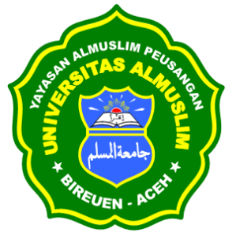 UNIVERSITAS ALMUSLIMFAKULTAS KEGURUAN DAN ILMU PENDIDIKANPROGRAM STUDI PENDIDIKAN GURU SEKOLAH DASAR (PGSD)UNIVERSITAS ALMUSLIMFAKULTAS KEGURUAN DAN ILMU PENDIDIKANPROGRAM STUDI PENDIDIKAN GURU SEKOLAH DASAR (PGSD)UNIVERSITAS ALMUSLIMFAKULTAS KEGURUAN DAN ILMU PENDIDIKANPROGRAM STUDI PENDIDIKAN GURU SEKOLAH DASAR (PGSD)UNIVERSITAS ALMUSLIMFAKULTAS KEGURUAN DAN ILMU PENDIDIKANPROGRAM STUDI PENDIDIKAN GURU SEKOLAH DASAR (PGSD)UNIVERSITAS ALMUSLIMFAKULTAS KEGURUAN DAN ILMU PENDIDIKANPROGRAM STUDI PENDIDIKAN GURU SEKOLAH DASAR (PGSD)UNIVERSITAS ALMUSLIMFAKULTAS KEGURUAN DAN ILMU PENDIDIKANPROGRAM STUDI PENDIDIKAN GURU SEKOLAH DASAR (PGSD)UNIVERSITAS ALMUSLIMFAKULTAS KEGURUAN DAN ILMU PENDIDIKANPROGRAM STUDI PENDIDIKAN GURU SEKOLAH DASAR (PGSD)UNIVERSITAS ALMUSLIMFAKULTAS KEGURUAN DAN ILMU PENDIDIKANPROGRAM STUDI PENDIDIKAN GURU SEKOLAH DASAR (PGSD)UNIVERSITAS ALMUSLIMFAKULTAS KEGURUAN DAN ILMU PENDIDIKANPROGRAM STUDI PENDIDIKAN GURU SEKOLAH DASAR (PGSD)UNIVERSITAS ALMUSLIMFAKULTAS KEGURUAN DAN ILMU PENDIDIKANPROGRAM STUDI PENDIDIKAN GURU SEKOLAH DASAR (PGSD)UNIVERSITAS ALMUSLIMFAKULTAS KEGURUAN DAN ILMU PENDIDIKANPROGRAM STUDI PENDIDIKAN GURU SEKOLAH DASAR (PGSD)UNIVERSITAS ALMUSLIMFAKULTAS KEGURUAN DAN ILMU PENDIDIKANPROGRAM STUDI PENDIDIKAN GURU SEKOLAH DASAR (PGSD)UNIVERSITAS ALMUSLIMFAKULTAS KEGURUAN DAN ILMU PENDIDIKANPROGRAM STUDI PENDIDIKAN GURU SEKOLAH DASAR (PGSD)UNIVERSITAS ALMUSLIMFAKULTAS KEGURUAN DAN ILMU PENDIDIKANPROGRAM STUDI PENDIDIKAN GURU SEKOLAH DASAR (PGSD)UNIVERSITAS ALMUSLIMFAKULTAS KEGURUAN DAN ILMU PENDIDIKANPROGRAM STUDI PENDIDIKAN GURU SEKOLAH DASAR (PGSD)UNIVERSITAS ALMUSLIMFAKULTAS KEGURUAN DAN ILMU PENDIDIKANPROGRAM STUDI PENDIDIKAN GURU SEKOLAH DASAR (PGSD)UNIVERSITAS ALMUSLIMFAKULTAS KEGURUAN DAN ILMU PENDIDIKANPROGRAM STUDI PENDIDIKAN GURU SEKOLAH DASAR (PGSD)UNIVERSITAS ALMUSLIMFAKULTAS KEGURUAN DAN ILMU PENDIDIKANPROGRAM STUDI PENDIDIKAN GURU SEKOLAH DASAR (PGSD)UNIVERSITAS ALMUSLIMFAKULTAS KEGURUAN DAN ILMU PENDIDIKANPROGRAM STUDI PENDIDIKAN GURU SEKOLAH DASAR (PGSD)Kode Dokumen:RPS 01Kode Dokumen:RPS 01Kode Dokumen:RPS 01Kode Dokumen:RPS 01Kode Dokumen:RPS 01RENCANA PEMBELAJARAN SEMESTERRENCANA PEMBELAJARAN SEMESTERRENCANA PEMBELAJARAN SEMESTERRENCANA PEMBELAJARAN SEMESTERRENCANA PEMBELAJARAN SEMESTERRENCANA PEMBELAJARAN SEMESTERRENCANA PEMBELAJARAN SEMESTERRENCANA PEMBELAJARAN SEMESTERRENCANA PEMBELAJARAN SEMESTERRENCANA PEMBELAJARAN SEMESTERRENCANA PEMBELAJARAN SEMESTERRENCANA PEMBELAJARAN SEMESTERRENCANA PEMBELAJARAN SEMESTERRENCANA PEMBELAJARAN SEMESTERRENCANA PEMBELAJARAN SEMESTERRENCANA PEMBELAJARAN SEMESTERRENCANA PEMBELAJARAN SEMESTERRENCANA PEMBELAJARAN SEMESTERRENCANA PEMBELAJARAN SEMESTERRENCANA PEMBELAJARAN SEMESTERRENCANA PEMBELAJARAN SEMESTERRENCANA PEMBELAJARAN SEMESTERRENCANA PEMBELAJARAN SEMESTERRENCANA PEMBELAJARAN SEMESTERRENCANA PEMBELAJARAN SEMESTERRENCANA PEMBELAJARAN SEMESTERMATA KULIAH (MK)MATA KULIAH (MK)MATA KULIAH (MK)MATA KULIAH (MK)MATA KULIAH (MK)MATA KULIAH (MK)MATA KULIAH (MK)KODEKODEKODERumpun MKRumpun MKRumpun MKBobot (SKS)Bobot (SKS)Bobot (SKS)Bobot (SKS)Bobot (SKS)Bobot (SKS)Bobot (SKS)Bobot (SKS)SemesterSemesterTgl PenyusunanTgl PenyusunanTgl PenyusunanStatistika PendidikanStatistika PendidikanStatistika PendidikanStatistika PendidikanStatistika PendidikanStatistika PendidikanStatistika PendidikanKIP 3204KIP 3204KIP 3204Mata Kuliah UmumMata Kuliah UmumMata Kuliah UmumT = 3T = 3T = 3P = -P = -P = -P = -P = -IIIIII17 Oktober 202117 Oktober 202117 Oktober 2021OTORISASI/ PENGESAHANOTORISASI/ PENGESAHANOTORISASI/ PENGESAHANOTORISASI/ PENGESAHANOTORISASI/ PENGESAHANOTORISASI/ PENGESAHANOTORISASI/ PENGESAHANDosen Pengembang RPSDosen Pengembang RPSDosen Pengembang RPSDosen Pengembang RPSDosen Pengembang RPSDosen Pengembang RPSKoordinator RMKKoordinator RMKKoordinator RMKKoordinator RMKKoordinator RMKKoordinator RMKKoordinator RMKKoordinator RMKKetua Program StudiKetua Program StudiKetua Program StudiKetua Program StudiKetua Program StudiOTORISASI/ PENGESAHANOTORISASI/ PENGESAHANOTORISASI/ PENGESAHANOTORISASI/ PENGESAHANOTORISASI/ PENGESAHANOTORISASI/ PENGESAHANOTORISASI/ PENGESAHAN(Asrul Karim, M.Pd)(Asrul Karim, M.Pd)(Asrul Karim, M.Pd)(Asrul Karim, M.Pd)(Asrul Karim, M.Pd)(Asrul Karim, M.Pd)(Ety Mukhlesy Yeni, S.Si., M.Pd)(Ety Mukhlesy Yeni, S.Si., M.Pd)(Ety Mukhlesy Yeni, S.Si., M.Pd)(Ety Mukhlesy Yeni, S.Si., M.Pd)(Ety Mukhlesy Yeni, S.Si., M.Pd)(Ety Mukhlesy Yeni, S.Si., M.Pd)(Ety Mukhlesy Yeni, S.Si., M.Pd)(Ety Mukhlesy Yeni, S.Si., M.Pd)(Fachrurazi, M.Pd)(Fachrurazi, M.Pd)(Fachrurazi, M.Pd)(Fachrurazi, M.Pd)(Fachrurazi, M.Pd)Capaian PembelajaranCapaian PembelajaranCapaian PembelajaranCPL-PRODI yang Dibebankan pada MKCPL-PRODI yang Dibebankan pada MKCPL-PRODI yang Dibebankan pada MKCPL-PRODI yang Dibebankan pada MKCPL-PRODI yang Dibebankan pada MKCPL-PRODI yang Dibebankan pada MKCPL-PRODI yang Dibebankan pada MKCPL-PRODI yang Dibebankan pada MKCPL-PRODI yang Dibebankan pada MKCPL-PRODI yang Dibebankan pada MKCapaian PembelajaranCapaian PembelajaranCapaian PembelajaranCPL1 (S7)CPL1 (S7)CPL1 (S7)CPL1 (S7)Menunjukkan sikap bertanggung jawab atas pekerjaan di bidang keahliannya secara mandiri;Menunjukkan sikap bertanggung jawab atas pekerjaan di bidang keahliannya secara mandiri;Menunjukkan sikap bertanggung jawab atas pekerjaan di bidang keahliannya secara mandiri;Menunjukkan sikap bertanggung jawab atas pekerjaan di bidang keahliannya secara mandiri;Menunjukkan sikap bertanggung jawab atas pekerjaan di bidang keahliannya secara mandiri;Menunjukkan sikap bertanggung jawab atas pekerjaan di bidang keahliannya secara mandiri;Menunjukkan sikap bertanggung jawab atas pekerjaan di bidang keahliannya secara mandiri;Menunjukkan sikap bertanggung jawab atas pekerjaan di bidang keahliannya secara mandiri;Menunjukkan sikap bertanggung jawab atas pekerjaan di bidang keahliannya secara mandiri;Menunjukkan sikap bertanggung jawab atas pekerjaan di bidang keahliannya secara mandiri;Menunjukkan sikap bertanggung jawab atas pekerjaan di bidang keahliannya secara mandiri;Menunjukkan sikap bertanggung jawab atas pekerjaan di bidang keahliannya secara mandiri;Menunjukkan sikap bertanggung jawab atas pekerjaan di bidang keahliannya secara mandiri;Menunjukkan sikap bertanggung jawab atas pekerjaan di bidang keahliannya secara mandiri;Menunjukkan sikap bertanggung jawab atas pekerjaan di bidang keahliannya secara mandiri;Menunjukkan sikap bertanggung jawab atas pekerjaan di bidang keahliannya secara mandiri;Menunjukkan sikap bertanggung jawab atas pekerjaan di bidang keahliannya secara mandiri;Menunjukkan sikap bertanggung jawab atas pekerjaan di bidang keahliannya secara mandiri;Menunjukkan sikap bertanggung jawab atas pekerjaan di bidang keahliannya secara mandiri;Capaian PembelajaranCapaian PembelajaranCapaian PembelajaranCPL2 (P6)CPL2 (P6)CPL2 (P6)CPL2 (P6)Menguasai konsep dasar dan prosedur penelitian yang dapat memformulasikan penyelesaian permasalahan pendidikan di sekolah dasar.Menguasai konsep dasar dan prosedur penelitian yang dapat memformulasikan penyelesaian permasalahan pendidikan di sekolah dasar.Menguasai konsep dasar dan prosedur penelitian yang dapat memformulasikan penyelesaian permasalahan pendidikan di sekolah dasar.Menguasai konsep dasar dan prosedur penelitian yang dapat memformulasikan penyelesaian permasalahan pendidikan di sekolah dasar.Menguasai konsep dasar dan prosedur penelitian yang dapat memformulasikan penyelesaian permasalahan pendidikan di sekolah dasar.Menguasai konsep dasar dan prosedur penelitian yang dapat memformulasikan penyelesaian permasalahan pendidikan di sekolah dasar.Menguasai konsep dasar dan prosedur penelitian yang dapat memformulasikan penyelesaian permasalahan pendidikan di sekolah dasar.Menguasai konsep dasar dan prosedur penelitian yang dapat memformulasikan penyelesaian permasalahan pendidikan di sekolah dasar.Menguasai konsep dasar dan prosedur penelitian yang dapat memformulasikan penyelesaian permasalahan pendidikan di sekolah dasar.Menguasai konsep dasar dan prosedur penelitian yang dapat memformulasikan penyelesaian permasalahan pendidikan di sekolah dasar.Menguasai konsep dasar dan prosedur penelitian yang dapat memformulasikan penyelesaian permasalahan pendidikan di sekolah dasar.Menguasai konsep dasar dan prosedur penelitian yang dapat memformulasikan penyelesaian permasalahan pendidikan di sekolah dasar.Menguasai konsep dasar dan prosedur penelitian yang dapat memformulasikan penyelesaian permasalahan pendidikan di sekolah dasar.Menguasai konsep dasar dan prosedur penelitian yang dapat memformulasikan penyelesaian permasalahan pendidikan di sekolah dasar.Menguasai konsep dasar dan prosedur penelitian yang dapat memformulasikan penyelesaian permasalahan pendidikan di sekolah dasar.Menguasai konsep dasar dan prosedur penelitian yang dapat memformulasikan penyelesaian permasalahan pendidikan di sekolah dasar.Menguasai konsep dasar dan prosedur penelitian yang dapat memformulasikan penyelesaian permasalahan pendidikan di sekolah dasar.Menguasai konsep dasar dan prosedur penelitian yang dapat memformulasikan penyelesaian permasalahan pendidikan di sekolah dasar.Menguasai konsep dasar dan prosedur penelitian yang dapat memformulasikan penyelesaian permasalahan pendidikan di sekolah dasar.Capaian PembelajaranCapaian PembelajaranCapaian PembelajaranCPL3 (KU4)CPL3 (KU4)CPL3 (KU4)CPL3 (KU4)Mampu menyusun deskripsi saintifik hasil kajiannya dalam bentuk skripsi atau laporan tugas akhir, dan mengunggahnya dalam laman perguruan tinggi;Mampu menyusun deskripsi saintifik hasil kajiannya dalam bentuk skripsi atau laporan tugas akhir, dan mengunggahnya dalam laman perguruan tinggi;Mampu menyusun deskripsi saintifik hasil kajiannya dalam bentuk skripsi atau laporan tugas akhir, dan mengunggahnya dalam laman perguruan tinggi;Mampu menyusun deskripsi saintifik hasil kajiannya dalam bentuk skripsi atau laporan tugas akhir, dan mengunggahnya dalam laman perguruan tinggi;Mampu menyusun deskripsi saintifik hasil kajiannya dalam bentuk skripsi atau laporan tugas akhir, dan mengunggahnya dalam laman perguruan tinggi;Mampu menyusun deskripsi saintifik hasil kajiannya dalam bentuk skripsi atau laporan tugas akhir, dan mengunggahnya dalam laman perguruan tinggi;Mampu menyusun deskripsi saintifik hasil kajiannya dalam bentuk skripsi atau laporan tugas akhir, dan mengunggahnya dalam laman perguruan tinggi;Mampu menyusun deskripsi saintifik hasil kajiannya dalam bentuk skripsi atau laporan tugas akhir, dan mengunggahnya dalam laman perguruan tinggi;Mampu menyusun deskripsi saintifik hasil kajiannya dalam bentuk skripsi atau laporan tugas akhir, dan mengunggahnya dalam laman perguruan tinggi;Mampu menyusun deskripsi saintifik hasil kajiannya dalam bentuk skripsi atau laporan tugas akhir, dan mengunggahnya dalam laman perguruan tinggi;Mampu menyusun deskripsi saintifik hasil kajiannya dalam bentuk skripsi atau laporan tugas akhir, dan mengunggahnya dalam laman perguruan tinggi;Mampu menyusun deskripsi saintifik hasil kajiannya dalam bentuk skripsi atau laporan tugas akhir, dan mengunggahnya dalam laman perguruan tinggi;Mampu menyusun deskripsi saintifik hasil kajiannya dalam bentuk skripsi atau laporan tugas akhir, dan mengunggahnya dalam laman perguruan tinggi;Mampu menyusun deskripsi saintifik hasil kajiannya dalam bentuk skripsi atau laporan tugas akhir, dan mengunggahnya dalam laman perguruan tinggi;Mampu menyusun deskripsi saintifik hasil kajiannya dalam bentuk skripsi atau laporan tugas akhir, dan mengunggahnya dalam laman perguruan tinggi;Mampu menyusun deskripsi saintifik hasil kajiannya dalam bentuk skripsi atau laporan tugas akhir, dan mengunggahnya dalam laman perguruan tinggi;Mampu menyusun deskripsi saintifik hasil kajiannya dalam bentuk skripsi atau laporan tugas akhir, dan mengunggahnya dalam laman perguruan tinggi;Mampu menyusun deskripsi saintifik hasil kajiannya dalam bentuk skripsi atau laporan tugas akhir, dan mengunggahnya dalam laman perguruan tinggi;Mampu menyusun deskripsi saintifik hasil kajiannya dalam bentuk skripsi atau laporan tugas akhir, dan mengunggahnya dalam laman perguruan tinggi;Capaian PembelajaranCapaian PembelajaranCapaian PembelajaranCPL4 (KK3)CPL4 (KK3)CPL4 (KK3)CPL4 (KK3)Mampu menerapkan pengetahuan bidang studi di sekolah dasar meliputi Bahasa Indonesia, Matematika, IPA, IPS, PKn, SBdP, dan PJOK melalui perancangan dan pelaksanaan pembelajaran.Mampu menerapkan pengetahuan bidang studi di sekolah dasar meliputi Bahasa Indonesia, Matematika, IPA, IPS, PKn, SBdP, dan PJOK melalui perancangan dan pelaksanaan pembelajaran.Mampu menerapkan pengetahuan bidang studi di sekolah dasar meliputi Bahasa Indonesia, Matematika, IPA, IPS, PKn, SBdP, dan PJOK melalui perancangan dan pelaksanaan pembelajaran.Mampu menerapkan pengetahuan bidang studi di sekolah dasar meliputi Bahasa Indonesia, Matematika, IPA, IPS, PKn, SBdP, dan PJOK melalui perancangan dan pelaksanaan pembelajaran.Mampu menerapkan pengetahuan bidang studi di sekolah dasar meliputi Bahasa Indonesia, Matematika, IPA, IPS, PKn, SBdP, dan PJOK melalui perancangan dan pelaksanaan pembelajaran.Mampu menerapkan pengetahuan bidang studi di sekolah dasar meliputi Bahasa Indonesia, Matematika, IPA, IPS, PKn, SBdP, dan PJOK melalui perancangan dan pelaksanaan pembelajaran.Mampu menerapkan pengetahuan bidang studi di sekolah dasar meliputi Bahasa Indonesia, Matematika, IPA, IPS, PKn, SBdP, dan PJOK melalui perancangan dan pelaksanaan pembelajaran.Mampu menerapkan pengetahuan bidang studi di sekolah dasar meliputi Bahasa Indonesia, Matematika, IPA, IPS, PKn, SBdP, dan PJOK melalui perancangan dan pelaksanaan pembelajaran.Mampu menerapkan pengetahuan bidang studi di sekolah dasar meliputi Bahasa Indonesia, Matematika, IPA, IPS, PKn, SBdP, dan PJOK melalui perancangan dan pelaksanaan pembelajaran.Mampu menerapkan pengetahuan bidang studi di sekolah dasar meliputi Bahasa Indonesia, Matematika, IPA, IPS, PKn, SBdP, dan PJOK melalui perancangan dan pelaksanaan pembelajaran.Mampu menerapkan pengetahuan bidang studi di sekolah dasar meliputi Bahasa Indonesia, Matematika, IPA, IPS, PKn, SBdP, dan PJOK melalui perancangan dan pelaksanaan pembelajaran.Mampu menerapkan pengetahuan bidang studi di sekolah dasar meliputi Bahasa Indonesia, Matematika, IPA, IPS, PKn, SBdP, dan PJOK melalui perancangan dan pelaksanaan pembelajaran.Mampu menerapkan pengetahuan bidang studi di sekolah dasar meliputi Bahasa Indonesia, Matematika, IPA, IPS, PKn, SBdP, dan PJOK melalui perancangan dan pelaksanaan pembelajaran.Mampu menerapkan pengetahuan bidang studi di sekolah dasar meliputi Bahasa Indonesia, Matematika, IPA, IPS, PKn, SBdP, dan PJOK melalui perancangan dan pelaksanaan pembelajaran.Mampu menerapkan pengetahuan bidang studi di sekolah dasar meliputi Bahasa Indonesia, Matematika, IPA, IPS, PKn, SBdP, dan PJOK melalui perancangan dan pelaksanaan pembelajaran.Mampu menerapkan pengetahuan bidang studi di sekolah dasar meliputi Bahasa Indonesia, Matematika, IPA, IPS, PKn, SBdP, dan PJOK melalui perancangan dan pelaksanaan pembelajaran.Mampu menerapkan pengetahuan bidang studi di sekolah dasar meliputi Bahasa Indonesia, Matematika, IPA, IPS, PKn, SBdP, dan PJOK melalui perancangan dan pelaksanaan pembelajaran.Mampu menerapkan pengetahuan bidang studi di sekolah dasar meliputi Bahasa Indonesia, Matematika, IPA, IPS, PKn, SBdP, dan PJOK melalui perancangan dan pelaksanaan pembelajaran.Mampu menerapkan pengetahuan bidang studi di sekolah dasar meliputi Bahasa Indonesia, Matematika, IPA, IPS, PKn, SBdP, dan PJOK melalui perancangan dan pelaksanaan pembelajaran.Capaian PembelajaranCapaian PembelajaranCapaian PembelajaranCapaian Pembelajaran Mata Kuliah (CPMK)Capaian Pembelajaran Mata Kuliah (CPMK)Capaian Pembelajaran Mata Kuliah (CPMK)Capaian Pembelajaran Mata Kuliah (CPMK)Capaian Pembelajaran Mata Kuliah (CPMK)Capaian Pembelajaran Mata Kuliah (CPMK)Capaian Pembelajaran Mata Kuliah (CPMK)Capaian Pembelajaran Mata Kuliah (CPMK)Capaian Pembelajaran Mata Kuliah (CPMK)Capaian Pembelajaran Mata Kuliah (CPMK)Capaian PembelajaranCapaian PembelajaranCapaian PembelajaranCPMK1CPMK1CPMK1CPMK1Menunjukkan sikap bertanggung jawab atas pekerjaan di bidang keahliannya secara mandiri (CPL1)Menunjukkan sikap bertanggung jawab atas pekerjaan di bidang keahliannya secara mandiri (CPL1)Menunjukkan sikap bertanggung jawab atas pekerjaan di bidang keahliannya secara mandiri (CPL1)Menunjukkan sikap bertanggung jawab atas pekerjaan di bidang keahliannya secara mandiri (CPL1)Menunjukkan sikap bertanggung jawab atas pekerjaan di bidang keahliannya secara mandiri (CPL1)Menunjukkan sikap bertanggung jawab atas pekerjaan di bidang keahliannya secara mandiri (CPL1)Menunjukkan sikap bertanggung jawab atas pekerjaan di bidang keahliannya secara mandiri (CPL1)Menunjukkan sikap bertanggung jawab atas pekerjaan di bidang keahliannya secara mandiri (CPL1)Menunjukkan sikap bertanggung jawab atas pekerjaan di bidang keahliannya secara mandiri (CPL1)Menunjukkan sikap bertanggung jawab atas pekerjaan di bidang keahliannya secara mandiri (CPL1)Menunjukkan sikap bertanggung jawab atas pekerjaan di bidang keahliannya secara mandiri (CPL1)Menunjukkan sikap bertanggung jawab atas pekerjaan di bidang keahliannya secara mandiri (CPL1)Menunjukkan sikap bertanggung jawab atas pekerjaan di bidang keahliannya secara mandiri (CPL1)Menunjukkan sikap bertanggung jawab atas pekerjaan di bidang keahliannya secara mandiri (CPL1)Menunjukkan sikap bertanggung jawab atas pekerjaan di bidang keahliannya secara mandiri (CPL1)Menunjukkan sikap bertanggung jawab atas pekerjaan di bidang keahliannya secara mandiri (CPL1)Menunjukkan sikap bertanggung jawab atas pekerjaan di bidang keahliannya secara mandiri (CPL1)Menunjukkan sikap bertanggung jawab atas pekerjaan di bidang keahliannya secara mandiri (CPL1)Menunjukkan sikap bertanggung jawab atas pekerjaan di bidang keahliannya secara mandiri (CPL1)Capaian PembelajaranCapaian PembelajaranCapaian PembelajaranCPMK2CPMK2CPMK2CPMK2Menguasai konsep dasar dan prosedur penelitian yang dapat memformulasikan penyelesaian permasalahan pendidikan di sekolah dasar (CPL2)Menguasai konsep dasar dan prosedur penelitian yang dapat memformulasikan penyelesaian permasalahan pendidikan di sekolah dasar (CPL2)Menguasai konsep dasar dan prosedur penelitian yang dapat memformulasikan penyelesaian permasalahan pendidikan di sekolah dasar (CPL2)Menguasai konsep dasar dan prosedur penelitian yang dapat memformulasikan penyelesaian permasalahan pendidikan di sekolah dasar (CPL2)Menguasai konsep dasar dan prosedur penelitian yang dapat memformulasikan penyelesaian permasalahan pendidikan di sekolah dasar (CPL2)Menguasai konsep dasar dan prosedur penelitian yang dapat memformulasikan penyelesaian permasalahan pendidikan di sekolah dasar (CPL2)Menguasai konsep dasar dan prosedur penelitian yang dapat memformulasikan penyelesaian permasalahan pendidikan di sekolah dasar (CPL2)Menguasai konsep dasar dan prosedur penelitian yang dapat memformulasikan penyelesaian permasalahan pendidikan di sekolah dasar (CPL2)Menguasai konsep dasar dan prosedur penelitian yang dapat memformulasikan penyelesaian permasalahan pendidikan di sekolah dasar (CPL2)Menguasai konsep dasar dan prosedur penelitian yang dapat memformulasikan penyelesaian permasalahan pendidikan di sekolah dasar (CPL2)Menguasai konsep dasar dan prosedur penelitian yang dapat memformulasikan penyelesaian permasalahan pendidikan di sekolah dasar (CPL2)Menguasai konsep dasar dan prosedur penelitian yang dapat memformulasikan penyelesaian permasalahan pendidikan di sekolah dasar (CPL2)Menguasai konsep dasar dan prosedur penelitian yang dapat memformulasikan penyelesaian permasalahan pendidikan di sekolah dasar (CPL2)Menguasai konsep dasar dan prosedur penelitian yang dapat memformulasikan penyelesaian permasalahan pendidikan di sekolah dasar (CPL2)Menguasai konsep dasar dan prosedur penelitian yang dapat memformulasikan penyelesaian permasalahan pendidikan di sekolah dasar (CPL2)Menguasai konsep dasar dan prosedur penelitian yang dapat memformulasikan penyelesaian permasalahan pendidikan di sekolah dasar (CPL2)Menguasai konsep dasar dan prosedur penelitian yang dapat memformulasikan penyelesaian permasalahan pendidikan di sekolah dasar (CPL2)Menguasai konsep dasar dan prosedur penelitian yang dapat memformulasikan penyelesaian permasalahan pendidikan di sekolah dasar (CPL2)Menguasai konsep dasar dan prosedur penelitian yang dapat memformulasikan penyelesaian permasalahan pendidikan di sekolah dasar (CPL2)Capaian PembelajaranCapaian PembelajaranCapaian PembelajaranCPMK3CPMK3CPMK3CPMK3Mampu menyusun deskripsi saintifik hasil kajiannya dalam bentuk skripsi atau laporan tugas akhir, dan mengunggahnya dalam laman perguruan tinggi (CPL3)Mampu menyusun deskripsi saintifik hasil kajiannya dalam bentuk skripsi atau laporan tugas akhir, dan mengunggahnya dalam laman perguruan tinggi (CPL3)Mampu menyusun deskripsi saintifik hasil kajiannya dalam bentuk skripsi atau laporan tugas akhir, dan mengunggahnya dalam laman perguruan tinggi (CPL3)Mampu menyusun deskripsi saintifik hasil kajiannya dalam bentuk skripsi atau laporan tugas akhir, dan mengunggahnya dalam laman perguruan tinggi (CPL3)Mampu menyusun deskripsi saintifik hasil kajiannya dalam bentuk skripsi atau laporan tugas akhir, dan mengunggahnya dalam laman perguruan tinggi (CPL3)Mampu menyusun deskripsi saintifik hasil kajiannya dalam bentuk skripsi atau laporan tugas akhir, dan mengunggahnya dalam laman perguruan tinggi (CPL3)Mampu menyusun deskripsi saintifik hasil kajiannya dalam bentuk skripsi atau laporan tugas akhir, dan mengunggahnya dalam laman perguruan tinggi (CPL3)Mampu menyusun deskripsi saintifik hasil kajiannya dalam bentuk skripsi atau laporan tugas akhir, dan mengunggahnya dalam laman perguruan tinggi (CPL3)Mampu menyusun deskripsi saintifik hasil kajiannya dalam bentuk skripsi atau laporan tugas akhir, dan mengunggahnya dalam laman perguruan tinggi (CPL3)Mampu menyusun deskripsi saintifik hasil kajiannya dalam bentuk skripsi atau laporan tugas akhir, dan mengunggahnya dalam laman perguruan tinggi (CPL3)Mampu menyusun deskripsi saintifik hasil kajiannya dalam bentuk skripsi atau laporan tugas akhir, dan mengunggahnya dalam laman perguruan tinggi (CPL3)Mampu menyusun deskripsi saintifik hasil kajiannya dalam bentuk skripsi atau laporan tugas akhir, dan mengunggahnya dalam laman perguruan tinggi (CPL3)Mampu menyusun deskripsi saintifik hasil kajiannya dalam bentuk skripsi atau laporan tugas akhir, dan mengunggahnya dalam laman perguruan tinggi (CPL3)Mampu menyusun deskripsi saintifik hasil kajiannya dalam bentuk skripsi atau laporan tugas akhir, dan mengunggahnya dalam laman perguruan tinggi (CPL3)Mampu menyusun deskripsi saintifik hasil kajiannya dalam bentuk skripsi atau laporan tugas akhir, dan mengunggahnya dalam laman perguruan tinggi (CPL3)Mampu menyusun deskripsi saintifik hasil kajiannya dalam bentuk skripsi atau laporan tugas akhir, dan mengunggahnya dalam laman perguruan tinggi (CPL3)Mampu menyusun deskripsi saintifik hasil kajiannya dalam bentuk skripsi atau laporan tugas akhir, dan mengunggahnya dalam laman perguruan tinggi (CPL3)Mampu menyusun deskripsi saintifik hasil kajiannya dalam bentuk skripsi atau laporan tugas akhir, dan mengunggahnya dalam laman perguruan tinggi (CPL3)Mampu menyusun deskripsi saintifik hasil kajiannya dalam bentuk skripsi atau laporan tugas akhir, dan mengunggahnya dalam laman perguruan tinggi (CPL3)Capaian PembelajaranCapaian PembelajaranCapaian PembelajaranCPMK4CPMK4CPMK4CPMK4Mampu menerapkan pengetahuan bidang studi di sekolah dasar meliputi Bahasa Indonesia, Matematika, IPA, IPS, PKn, SBdP, dan PJOK melalui perancangan dan pelaksanaan pembelajaran (CPL4)Mampu menerapkan pengetahuan bidang studi di sekolah dasar meliputi Bahasa Indonesia, Matematika, IPA, IPS, PKn, SBdP, dan PJOK melalui perancangan dan pelaksanaan pembelajaran (CPL4)Mampu menerapkan pengetahuan bidang studi di sekolah dasar meliputi Bahasa Indonesia, Matematika, IPA, IPS, PKn, SBdP, dan PJOK melalui perancangan dan pelaksanaan pembelajaran (CPL4)Mampu menerapkan pengetahuan bidang studi di sekolah dasar meliputi Bahasa Indonesia, Matematika, IPA, IPS, PKn, SBdP, dan PJOK melalui perancangan dan pelaksanaan pembelajaran (CPL4)Mampu menerapkan pengetahuan bidang studi di sekolah dasar meliputi Bahasa Indonesia, Matematika, IPA, IPS, PKn, SBdP, dan PJOK melalui perancangan dan pelaksanaan pembelajaran (CPL4)Mampu menerapkan pengetahuan bidang studi di sekolah dasar meliputi Bahasa Indonesia, Matematika, IPA, IPS, PKn, SBdP, dan PJOK melalui perancangan dan pelaksanaan pembelajaran (CPL4)Mampu menerapkan pengetahuan bidang studi di sekolah dasar meliputi Bahasa Indonesia, Matematika, IPA, IPS, PKn, SBdP, dan PJOK melalui perancangan dan pelaksanaan pembelajaran (CPL4)Mampu menerapkan pengetahuan bidang studi di sekolah dasar meliputi Bahasa Indonesia, Matematika, IPA, IPS, PKn, SBdP, dan PJOK melalui perancangan dan pelaksanaan pembelajaran (CPL4)Mampu menerapkan pengetahuan bidang studi di sekolah dasar meliputi Bahasa Indonesia, Matematika, IPA, IPS, PKn, SBdP, dan PJOK melalui perancangan dan pelaksanaan pembelajaran (CPL4)Mampu menerapkan pengetahuan bidang studi di sekolah dasar meliputi Bahasa Indonesia, Matematika, IPA, IPS, PKn, SBdP, dan PJOK melalui perancangan dan pelaksanaan pembelajaran (CPL4)Mampu menerapkan pengetahuan bidang studi di sekolah dasar meliputi Bahasa Indonesia, Matematika, IPA, IPS, PKn, SBdP, dan PJOK melalui perancangan dan pelaksanaan pembelajaran (CPL4)Mampu menerapkan pengetahuan bidang studi di sekolah dasar meliputi Bahasa Indonesia, Matematika, IPA, IPS, PKn, SBdP, dan PJOK melalui perancangan dan pelaksanaan pembelajaran (CPL4)Mampu menerapkan pengetahuan bidang studi di sekolah dasar meliputi Bahasa Indonesia, Matematika, IPA, IPS, PKn, SBdP, dan PJOK melalui perancangan dan pelaksanaan pembelajaran (CPL4)Mampu menerapkan pengetahuan bidang studi di sekolah dasar meliputi Bahasa Indonesia, Matematika, IPA, IPS, PKn, SBdP, dan PJOK melalui perancangan dan pelaksanaan pembelajaran (CPL4)Mampu menerapkan pengetahuan bidang studi di sekolah dasar meliputi Bahasa Indonesia, Matematika, IPA, IPS, PKn, SBdP, dan PJOK melalui perancangan dan pelaksanaan pembelajaran (CPL4)Mampu menerapkan pengetahuan bidang studi di sekolah dasar meliputi Bahasa Indonesia, Matematika, IPA, IPS, PKn, SBdP, dan PJOK melalui perancangan dan pelaksanaan pembelajaran (CPL4)Mampu menerapkan pengetahuan bidang studi di sekolah dasar meliputi Bahasa Indonesia, Matematika, IPA, IPS, PKn, SBdP, dan PJOK melalui perancangan dan pelaksanaan pembelajaran (CPL4)Mampu menerapkan pengetahuan bidang studi di sekolah dasar meliputi Bahasa Indonesia, Matematika, IPA, IPS, PKn, SBdP, dan PJOK melalui perancangan dan pelaksanaan pembelajaran (CPL4)Mampu menerapkan pengetahuan bidang studi di sekolah dasar meliputi Bahasa Indonesia, Matematika, IPA, IPS, PKn, SBdP, dan PJOK melalui perancangan dan pelaksanaan pembelajaran (CPL4)Capaian PembelajaranCapaian PembelajaranCapaian PembelajaranKemampuan Akhir Tiap Tahapan Belajar (Sub-CPMK)Kemampuan Akhir Tiap Tahapan Belajar (Sub-CPMK)Kemampuan Akhir Tiap Tahapan Belajar (Sub-CPMK)Kemampuan Akhir Tiap Tahapan Belajar (Sub-CPMK)Kemampuan Akhir Tiap Tahapan Belajar (Sub-CPMK)Kemampuan Akhir Tiap Tahapan Belajar (Sub-CPMK)Kemampuan Akhir Tiap Tahapan Belajar (Sub-CPMK)Kemampuan Akhir Tiap Tahapan Belajar (Sub-CPMK)Kemampuan Akhir Tiap Tahapan Belajar (Sub-CPMK)Kemampuan Akhir Tiap Tahapan Belajar (Sub-CPMK)Capaian PembelajaranCapaian PembelajaranCapaian PembelajaranSub-CPMK1Sub-CPMK1Sub-CPMK1Sub-CPMK1Mampu memerinci definisi statistika dan ruang lingkup statistika serta data Statistik dengan pemikiran logis, kritis, dan sistematis [C4, A3] (CPMK2, CPMK3).Mampu memerinci definisi statistika dan ruang lingkup statistika serta data Statistik dengan pemikiran logis, kritis, dan sistematis [C4, A3] (CPMK2, CPMK3).Mampu memerinci definisi statistika dan ruang lingkup statistika serta data Statistik dengan pemikiran logis, kritis, dan sistematis [C4, A3] (CPMK2, CPMK3).Mampu memerinci definisi statistika dan ruang lingkup statistika serta data Statistik dengan pemikiran logis, kritis, dan sistematis [C4, A3] (CPMK2, CPMK3).Mampu memerinci definisi statistika dan ruang lingkup statistika serta data Statistik dengan pemikiran logis, kritis, dan sistematis [C4, A3] (CPMK2, CPMK3).Mampu memerinci definisi statistika dan ruang lingkup statistika serta data Statistik dengan pemikiran logis, kritis, dan sistematis [C4, A3] (CPMK2, CPMK3).Mampu memerinci definisi statistika dan ruang lingkup statistika serta data Statistik dengan pemikiran logis, kritis, dan sistematis [C4, A3] (CPMK2, CPMK3).Mampu memerinci definisi statistika dan ruang lingkup statistika serta data Statistik dengan pemikiran logis, kritis, dan sistematis [C4, A3] (CPMK2, CPMK3).Mampu memerinci definisi statistika dan ruang lingkup statistika serta data Statistik dengan pemikiran logis, kritis, dan sistematis [C4, A3] (CPMK2, CPMK3).Mampu memerinci definisi statistika dan ruang lingkup statistika serta data Statistik dengan pemikiran logis, kritis, dan sistematis [C4, A3] (CPMK2, CPMK3).Mampu memerinci definisi statistika dan ruang lingkup statistika serta data Statistik dengan pemikiran logis, kritis, dan sistematis [C4, A3] (CPMK2, CPMK3).Mampu memerinci definisi statistika dan ruang lingkup statistika serta data Statistik dengan pemikiran logis, kritis, dan sistematis [C4, A3] (CPMK2, CPMK3).Mampu memerinci definisi statistika dan ruang lingkup statistika serta data Statistik dengan pemikiran logis, kritis, dan sistematis [C4, A3] (CPMK2, CPMK3).Mampu memerinci definisi statistika dan ruang lingkup statistika serta data Statistik dengan pemikiran logis, kritis, dan sistematis [C4, A3] (CPMK2, CPMK3).Mampu memerinci definisi statistika dan ruang lingkup statistika serta data Statistik dengan pemikiran logis, kritis, dan sistematis [C4, A3] (CPMK2, CPMK3).Mampu memerinci definisi statistika dan ruang lingkup statistika serta data Statistik dengan pemikiran logis, kritis, dan sistematis [C4, A3] (CPMK2, CPMK3).Mampu memerinci definisi statistika dan ruang lingkup statistika serta data Statistik dengan pemikiran logis, kritis, dan sistematis [C4, A3] (CPMK2, CPMK3).Mampu memerinci definisi statistika dan ruang lingkup statistika serta data Statistik dengan pemikiran logis, kritis, dan sistematis [C4, A3] (CPMK2, CPMK3).Mampu memerinci definisi statistika dan ruang lingkup statistika serta data Statistik dengan pemikiran logis, kritis, dan sistematis [C4, A3] (CPMK2, CPMK3).Capaian PembelajaranCapaian PembelajaranCapaian PembelajaranSub-CPMK2Sub-CPMK2Sub-CPMK2Sub-CPMK2Mampu membandingkan beberapa jenis distribusi frekuensi, serta memproyeksikan data distribusi frekuensi tersebut dalam bentuk grafik dengan tepat [C4, C5, A3] (CPMK1, CPMK2).Mampu membandingkan beberapa jenis distribusi frekuensi, serta memproyeksikan data distribusi frekuensi tersebut dalam bentuk grafik dengan tepat [C4, C5, A3] (CPMK1, CPMK2).Mampu membandingkan beberapa jenis distribusi frekuensi, serta memproyeksikan data distribusi frekuensi tersebut dalam bentuk grafik dengan tepat [C4, C5, A3] (CPMK1, CPMK2).Mampu membandingkan beberapa jenis distribusi frekuensi, serta memproyeksikan data distribusi frekuensi tersebut dalam bentuk grafik dengan tepat [C4, C5, A3] (CPMK1, CPMK2).Mampu membandingkan beberapa jenis distribusi frekuensi, serta memproyeksikan data distribusi frekuensi tersebut dalam bentuk grafik dengan tepat [C4, C5, A3] (CPMK1, CPMK2).Mampu membandingkan beberapa jenis distribusi frekuensi, serta memproyeksikan data distribusi frekuensi tersebut dalam bentuk grafik dengan tepat [C4, C5, A3] (CPMK1, CPMK2).Mampu membandingkan beberapa jenis distribusi frekuensi, serta memproyeksikan data distribusi frekuensi tersebut dalam bentuk grafik dengan tepat [C4, C5, A3] (CPMK1, CPMK2).Mampu membandingkan beberapa jenis distribusi frekuensi, serta memproyeksikan data distribusi frekuensi tersebut dalam bentuk grafik dengan tepat [C4, C5, A3] (CPMK1, CPMK2).Mampu membandingkan beberapa jenis distribusi frekuensi, serta memproyeksikan data distribusi frekuensi tersebut dalam bentuk grafik dengan tepat [C4, C5, A3] (CPMK1, CPMK2).Mampu membandingkan beberapa jenis distribusi frekuensi, serta memproyeksikan data distribusi frekuensi tersebut dalam bentuk grafik dengan tepat [C4, C5, A3] (CPMK1, CPMK2).Mampu membandingkan beberapa jenis distribusi frekuensi, serta memproyeksikan data distribusi frekuensi tersebut dalam bentuk grafik dengan tepat [C4, C5, A3] (CPMK1, CPMK2).Mampu membandingkan beberapa jenis distribusi frekuensi, serta memproyeksikan data distribusi frekuensi tersebut dalam bentuk grafik dengan tepat [C4, C5, A3] (CPMK1, CPMK2).Mampu membandingkan beberapa jenis distribusi frekuensi, serta memproyeksikan data distribusi frekuensi tersebut dalam bentuk grafik dengan tepat [C4, C5, A3] (CPMK1, CPMK2).Mampu membandingkan beberapa jenis distribusi frekuensi, serta memproyeksikan data distribusi frekuensi tersebut dalam bentuk grafik dengan tepat [C4, C5, A3] (CPMK1, CPMK2).Mampu membandingkan beberapa jenis distribusi frekuensi, serta memproyeksikan data distribusi frekuensi tersebut dalam bentuk grafik dengan tepat [C4, C5, A3] (CPMK1, CPMK2).Mampu membandingkan beberapa jenis distribusi frekuensi, serta memproyeksikan data distribusi frekuensi tersebut dalam bentuk grafik dengan tepat [C4, C5, A3] (CPMK1, CPMK2).Mampu membandingkan beberapa jenis distribusi frekuensi, serta memproyeksikan data distribusi frekuensi tersebut dalam bentuk grafik dengan tepat [C4, C5, A3] (CPMK1, CPMK2).Mampu membandingkan beberapa jenis distribusi frekuensi, serta memproyeksikan data distribusi frekuensi tersebut dalam bentuk grafik dengan tepat [C4, C5, A3] (CPMK1, CPMK2).Mampu membandingkan beberapa jenis distribusi frekuensi, serta memproyeksikan data distribusi frekuensi tersebut dalam bentuk grafik dengan tepat [C4, C5, A3] (CPMK1, CPMK2).Capaian PembelajaranCapaian PembelajaranCapaian PembelajaranSub-CPMK3Sub-CPMK3Sub-CPMK3Sub-CPMK3Mampu membuktikan ukuran gejala pusat dan letak dengan pemikiran logis, kritis, dan sistematis dan mampu menerapkan dalam pemecahan masalah dengan bekerjasama [C5, A3, P2] (CPMK1, CPMK2, CPMK3, CPMK4).Mampu membuktikan ukuran gejala pusat dan letak dengan pemikiran logis, kritis, dan sistematis dan mampu menerapkan dalam pemecahan masalah dengan bekerjasama [C5, A3, P2] (CPMK1, CPMK2, CPMK3, CPMK4).Mampu membuktikan ukuran gejala pusat dan letak dengan pemikiran logis, kritis, dan sistematis dan mampu menerapkan dalam pemecahan masalah dengan bekerjasama [C5, A3, P2] (CPMK1, CPMK2, CPMK3, CPMK4).Mampu membuktikan ukuran gejala pusat dan letak dengan pemikiran logis, kritis, dan sistematis dan mampu menerapkan dalam pemecahan masalah dengan bekerjasama [C5, A3, P2] (CPMK1, CPMK2, CPMK3, CPMK4).Mampu membuktikan ukuran gejala pusat dan letak dengan pemikiran logis, kritis, dan sistematis dan mampu menerapkan dalam pemecahan masalah dengan bekerjasama [C5, A3, P2] (CPMK1, CPMK2, CPMK3, CPMK4).Mampu membuktikan ukuran gejala pusat dan letak dengan pemikiran logis, kritis, dan sistematis dan mampu menerapkan dalam pemecahan masalah dengan bekerjasama [C5, A3, P2] (CPMK1, CPMK2, CPMK3, CPMK4).Mampu membuktikan ukuran gejala pusat dan letak dengan pemikiran logis, kritis, dan sistematis dan mampu menerapkan dalam pemecahan masalah dengan bekerjasama [C5, A3, P2] (CPMK1, CPMK2, CPMK3, CPMK4).Mampu membuktikan ukuran gejala pusat dan letak dengan pemikiran logis, kritis, dan sistematis dan mampu menerapkan dalam pemecahan masalah dengan bekerjasama [C5, A3, P2] (CPMK1, CPMK2, CPMK3, CPMK4).Mampu membuktikan ukuran gejala pusat dan letak dengan pemikiran logis, kritis, dan sistematis dan mampu menerapkan dalam pemecahan masalah dengan bekerjasama [C5, A3, P2] (CPMK1, CPMK2, CPMK3, CPMK4).Mampu membuktikan ukuran gejala pusat dan letak dengan pemikiran logis, kritis, dan sistematis dan mampu menerapkan dalam pemecahan masalah dengan bekerjasama [C5, A3, P2] (CPMK1, CPMK2, CPMK3, CPMK4).Mampu membuktikan ukuran gejala pusat dan letak dengan pemikiran logis, kritis, dan sistematis dan mampu menerapkan dalam pemecahan masalah dengan bekerjasama [C5, A3, P2] (CPMK1, CPMK2, CPMK3, CPMK4).Mampu membuktikan ukuran gejala pusat dan letak dengan pemikiran logis, kritis, dan sistematis dan mampu menerapkan dalam pemecahan masalah dengan bekerjasama [C5, A3, P2] (CPMK1, CPMK2, CPMK3, CPMK4).Mampu membuktikan ukuran gejala pusat dan letak dengan pemikiran logis, kritis, dan sistematis dan mampu menerapkan dalam pemecahan masalah dengan bekerjasama [C5, A3, P2] (CPMK1, CPMK2, CPMK3, CPMK4).Mampu membuktikan ukuran gejala pusat dan letak dengan pemikiran logis, kritis, dan sistematis dan mampu menerapkan dalam pemecahan masalah dengan bekerjasama [C5, A3, P2] (CPMK1, CPMK2, CPMK3, CPMK4).Mampu membuktikan ukuran gejala pusat dan letak dengan pemikiran logis, kritis, dan sistematis dan mampu menerapkan dalam pemecahan masalah dengan bekerjasama [C5, A3, P2] (CPMK1, CPMK2, CPMK3, CPMK4).Mampu membuktikan ukuran gejala pusat dan letak dengan pemikiran logis, kritis, dan sistematis dan mampu menerapkan dalam pemecahan masalah dengan bekerjasama [C5, A3, P2] (CPMK1, CPMK2, CPMK3, CPMK4).Mampu membuktikan ukuran gejala pusat dan letak dengan pemikiran logis, kritis, dan sistematis dan mampu menerapkan dalam pemecahan masalah dengan bekerjasama [C5, A3, P2] (CPMK1, CPMK2, CPMK3, CPMK4).Mampu membuktikan ukuran gejala pusat dan letak dengan pemikiran logis, kritis, dan sistematis dan mampu menerapkan dalam pemecahan masalah dengan bekerjasama [C5, A3, P2] (CPMK1, CPMK2, CPMK3, CPMK4).Mampu membuktikan ukuran gejala pusat dan letak dengan pemikiran logis, kritis, dan sistematis dan mampu menerapkan dalam pemecahan masalah dengan bekerjasama [C5, A3, P2] (CPMK1, CPMK2, CPMK3, CPMK4).Capaian PembelajaranCapaian PembelajaranCapaian PembelajaranSub-CPMK4Sub-CPMK4Sub-CPMK4Sub-CPMK4Mampu menafsirkan ukuran simpangan dan variansi serta mampu menerapkan dalam pemecahan masalah dengan cara bekerjasama [C5, A3, P2] (CPMK1, CPMK2).Mampu menafsirkan ukuran simpangan dan variansi serta mampu menerapkan dalam pemecahan masalah dengan cara bekerjasama [C5, A3, P2] (CPMK1, CPMK2).Mampu menafsirkan ukuran simpangan dan variansi serta mampu menerapkan dalam pemecahan masalah dengan cara bekerjasama [C5, A3, P2] (CPMK1, CPMK2).Mampu menafsirkan ukuran simpangan dan variansi serta mampu menerapkan dalam pemecahan masalah dengan cara bekerjasama [C5, A3, P2] (CPMK1, CPMK2).Mampu menafsirkan ukuran simpangan dan variansi serta mampu menerapkan dalam pemecahan masalah dengan cara bekerjasama [C5, A3, P2] (CPMK1, CPMK2).Mampu menafsirkan ukuran simpangan dan variansi serta mampu menerapkan dalam pemecahan masalah dengan cara bekerjasama [C5, A3, P2] (CPMK1, CPMK2).Mampu menafsirkan ukuran simpangan dan variansi serta mampu menerapkan dalam pemecahan masalah dengan cara bekerjasama [C5, A3, P2] (CPMK1, CPMK2).Mampu menafsirkan ukuran simpangan dan variansi serta mampu menerapkan dalam pemecahan masalah dengan cara bekerjasama [C5, A3, P2] (CPMK1, CPMK2).Mampu menafsirkan ukuran simpangan dan variansi serta mampu menerapkan dalam pemecahan masalah dengan cara bekerjasama [C5, A3, P2] (CPMK1, CPMK2).Mampu menafsirkan ukuran simpangan dan variansi serta mampu menerapkan dalam pemecahan masalah dengan cara bekerjasama [C5, A3, P2] (CPMK1, CPMK2).Mampu menafsirkan ukuran simpangan dan variansi serta mampu menerapkan dalam pemecahan masalah dengan cara bekerjasama [C5, A3, P2] (CPMK1, CPMK2).Mampu menafsirkan ukuran simpangan dan variansi serta mampu menerapkan dalam pemecahan masalah dengan cara bekerjasama [C5, A3, P2] (CPMK1, CPMK2).Mampu menafsirkan ukuran simpangan dan variansi serta mampu menerapkan dalam pemecahan masalah dengan cara bekerjasama [C5, A3, P2] (CPMK1, CPMK2).Mampu menafsirkan ukuran simpangan dan variansi serta mampu menerapkan dalam pemecahan masalah dengan cara bekerjasama [C5, A3, P2] (CPMK1, CPMK2).Mampu menafsirkan ukuran simpangan dan variansi serta mampu menerapkan dalam pemecahan masalah dengan cara bekerjasama [C5, A3, P2] (CPMK1, CPMK2).Mampu menafsirkan ukuran simpangan dan variansi serta mampu menerapkan dalam pemecahan masalah dengan cara bekerjasama [C5, A3, P2] (CPMK1, CPMK2).Mampu menafsirkan ukuran simpangan dan variansi serta mampu menerapkan dalam pemecahan masalah dengan cara bekerjasama [C5, A3, P2] (CPMK1, CPMK2).Mampu menafsirkan ukuran simpangan dan variansi serta mampu menerapkan dalam pemecahan masalah dengan cara bekerjasama [C5, A3, P2] (CPMK1, CPMK2).Mampu menafsirkan ukuran simpangan dan variansi serta mampu menerapkan dalam pemecahan masalah dengan cara bekerjasama [C5, A3, P2] (CPMK1, CPMK2).Sub-CPMK5Sub-CPMK5Sub-CPMK5Sub-CPMK5Mampu memerinci konsep peluang dan membandingkan berbagai jenis distribusi peluang dengan pemikiran logis, kritis, dan sistematis [C4, A3] ( CPMK2, CPMK3).Mampu memerinci konsep peluang dan membandingkan berbagai jenis distribusi peluang dengan pemikiran logis, kritis, dan sistematis [C4, A3] ( CPMK2, CPMK3).Mampu memerinci konsep peluang dan membandingkan berbagai jenis distribusi peluang dengan pemikiran logis, kritis, dan sistematis [C4, A3] ( CPMK2, CPMK3).Mampu memerinci konsep peluang dan membandingkan berbagai jenis distribusi peluang dengan pemikiran logis, kritis, dan sistematis [C4, A3] ( CPMK2, CPMK3).Mampu memerinci konsep peluang dan membandingkan berbagai jenis distribusi peluang dengan pemikiran logis, kritis, dan sistematis [C4, A3] ( CPMK2, CPMK3).Mampu memerinci konsep peluang dan membandingkan berbagai jenis distribusi peluang dengan pemikiran logis, kritis, dan sistematis [C4, A3] ( CPMK2, CPMK3).Mampu memerinci konsep peluang dan membandingkan berbagai jenis distribusi peluang dengan pemikiran logis, kritis, dan sistematis [C4, A3] ( CPMK2, CPMK3).Mampu memerinci konsep peluang dan membandingkan berbagai jenis distribusi peluang dengan pemikiran logis, kritis, dan sistematis [C4, A3] ( CPMK2, CPMK3).Mampu memerinci konsep peluang dan membandingkan berbagai jenis distribusi peluang dengan pemikiran logis, kritis, dan sistematis [C4, A3] ( CPMK2, CPMK3).Mampu memerinci konsep peluang dan membandingkan berbagai jenis distribusi peluang dengan pemikiran logis, kritis, dan sistematis [C4, A3] ( CPMK2, CPMK3).Mampu memerinci konsep peluang dan membandingkan berbagai jenis distribusi peluang dengan pemikiran logis, kritis, dan sistematis [C4, A3] ( CPMK2, CPMK3).Mampu memerinci konsep peluang dan membandingkan berbagai jenis distribusi peluang dengan pemikiran logis, kritis, dan sistematis [C4, A3] ( CPMK2, CPMK3).Mampu memerinci konsep peluang dan membandingkan berbagai jenis distribusi peluang dengan pemikiran logis, kritis, dan sistematis [C4, A3] ( CPMK2, CPMK3).Mampu memerinci konsep peluang dan membandingkan berbagai jenis distribusi peluang dengan pemikiran logis, kritis, dan sistematis [C4, A3] ( CPMK2, CPMK3).Mampu memerinci konsep peluang dan membandingkan berbagai jenis distribusi peluang dengan pemikiran logis, kritis, dan sistematis [C4, A3] ( CPMK2, CPMK3).Mampu memerinci konsep peluang dan membandingkan berbagai jenis distribusi peluang dengan pemikiran logis, kritis, dan sistematis [C4, A3] ( CPMK2, CPMK3).Mampu memerinci konsep peluang dan membandingkan berbagai jenis distribusi peluang dengan pemikiran logis, kritis, dan sistematis [C4, A3] ( CPMK2, CPMK3).Mampu memerinci konsep peluang dan membandingkan berbagai jenis distribusi peluang dengan pemikiran logis, kritis, dan sistematis [C4, A3] ( CPMK2, CPMK3).Mampu memerinci konsep peluang dan membandingkan berbagai jenis distribusi peluang dengan pemikiran logis, kritis, dan sistematis [C4, A3] ( CPMK2, CPMK3).Sub-CPMK6Sub-CPMK6Sub-CPMK6Sub-CPMK6Mampu memecahkan konsep korelasi sederhana dan regresi linear, serta membandingkan kedua konsep tersebut dengan cara bekerjasama [C4, A3] (CPMK1, CPMK2, CPMK4).Mampu memecahkan konsep korelasi sederhana dan regresi linear, serta membandingkan kedua konsep tersebut dengan cara bekerjasama [C4, A3] (CPMK1, CPMK2, CPMK4).Mampu memecahkan konsep korelasi sederhana dan regresi linear, serta membandingkan kedua konsep tersebut dengan cara bekerjasama [C4, A3] (CPMK1, CPMK2, CPMK4).Mampu memecahkan konsep korelasi sederhana dan regresi linear, serta membandingkan kedua konsep tersebut dengan cara bekerjasama [C4, A3] (CPMK1, CPMK2, CPMK4).Mampu memecahkan konsep korelasi sederhana dan regresi linear, serta membandingkan kedua konsep tersebut dengan cara bekerjasama [C4, A3] (CPMK1, CPMK2, CPMK4).Mampu memecahkan konsep korelasi sederhana dan regresi linear, serta membandingkan kedua konsep tersebut dengan cara bekerjasama [C4, A3] (CPMK1, CPMK2, CPMK4).Mampu memecahkan konsep korelasi sederhana dan regresi linear, serta membandingkan kedua konsep tersebut dengan cara bekerjasama [C4, A3] (CPMK1, CPMK2, CPMK4).Mampu memecahkan konsep korelasi sederhana dan regresi linear, serta membandingkan kedua konsep tersebut dengan cara bekerjasama [C4, A3] (CPMK1, CPMK2, CPMK4).Mampu memecahkan konsep korelasi sederhana dan regresi linear, serta membandingkan kedua konsep tersebut dengan cara bekerjasama [C4, A3] (CPMK1, CPMK2, CPMK4).Mampu memecahkan konsep korelasi sederhana dan regresi linear, serta membandingkan kedua konsep tersebut dengan cara bekerjasama [C4, A3] (CPMK1, CPMK2, CPMK4).Mampu memecahkan konsep korelasi sederhana dan regresi linear, serta membandingkan kedua konsep tersebut dengan cara bekerjasama [C4, A3] (CPMK1, CPMK2, CPMK4).Mampu memecahkan konsep korelasi sederhana dan regresi linear, serta membandingkan kedua konsep tersebut dengan cara bekerjasama [C4, A3] (CPMK1, CPMK2, CPMK4).Mampu memecahkan konsep korelasi sederhana dan regresi linear, serta membandingkan kedua konsep tersebut dengan cara bekerjasama [C4, A3] (CPMK1, CPMK2, CPMK4).Mampu memecahkan konsep korelasi sederhana dan regresi linear, serta membandingkan kedua konsep tersebut dengan cara bekerjasama [C4, A3] (CPMK1, CPMK2, CPMK4).Mampu memecahkan konsep korelasi sederhana dan regresi linear, serta membandingkan kedua konsep tersebut dengan cara bekerjasama [C4, A3] (CPMK1, CPMK2, CPMK4).Mampu memecahkan konsep korelasi sederhana dan regresi linear, serta membandingkan kedua konsep tersebut dengan cara bekerjasama [C4, A3] (CPMK1, CPMK2, CPMK4).Mampu memecahkan konsep korelasi sederhana dan regresi linear, serta membandingkan kedua konsep tersebut dengan cara bekerjasama [C4, A3] (CPMK1, CPMK2, CPMK4).Mampu memecahkan konsep korelasi sederhana dan regresi linear, serta membandingkan kedua konsep tersebut dengan cara bekerjasama [C4, A3] (CPMK1, CPMK2, CPMK4).Mampu memecahkan konsep korelasi sederhana dan regresi linear, serta membandingkan kedua konsep tersebut dengan cara bekerjasama [C4, A3] (CPMK1, CPMK2, CPMK4).Sub-CPMK7Sub-CPMK7Sub-CPMK7Sub-CPMK7Mampu mengalisis statistika inferensial dan membuktikan pengujian hipotesis melalui pemecahan masalah dengan pemikiran logis, kritis, dan sistematis [C5, C4, A3, P2] (CPMK1, CPMK2, CPMK3, CPMK4).Mampu mengalisis statistika inferensial dan membuktikan pengujian hipotesis melalui pemecahan masalah dengan pemikiran logis, kritis, dan sistematis [C5, C4, A3, P2] (CPMK1, CPMK2, CPMK3, CPMK4).Mampu mengalisis statistika inferensial dan membuktikan pengujian hipotesis melalui pemecahan masalah dengan pemikiran logis, kritis, dan sistematis [C5, C4, A3, P2] (CPMK1, CPMK2, CPMK3, CPMK4).Mampu mengalisis statistika inferensial dan membuktikan pengujian hipotesis melalui pemecahan masalah dengan pemikiran logis, kritis, dan sistematis [C5, C4, A3, P2] (CPMK1, CPMK2, CPMK3, CPMK4).Mampu mengalisis statistika inferensial dan membuktikan pengujian hipotesis melalui pemecahan masalah dengan pemikiran logis, kritis, dan sistematis [C5, C4, A3, P2] (CPMK1, CPMK2, CPMK3, CPMK4).Mampu mengalisis statistika inferensial dan membuktikan pengujian hipotesis melalui pemecahan masalah dengan pemikiran logis, kritis, dan sistematis [C5, C4, A3, P2] (CPMK1, CPMK2, CPMK3, CPMK4).Mampu mengalisis statistika inferensial dan membuktikan pengujian hipotesis melalui pemecahan masalah dengan pemikiran logis, kritis, dan sistematis [C5, C4, A3, P2] (CPMK1, CPMK2, CPMK3, CPMK4).Mampu mengalisis statistika inferensial dan membuktikan pengujian hipotesis melalui pemecahan masalah dengan pemikiran logis, kritis, dan sistematis [C5, C4, A3, P2] (CPMK1, CPMK2, CPMK3, CPMK4).Mampu mengalisis statistika inferensial dan membuktikan pengujian hipotesis melalui pemecahan masalah dengan pemikiran logis, kritis, dan sistematis [C5, C4, A3, P2] (CPMK1, CPMK2, CPMK3, CPMK4).Mampu mengalisis statistika inferensial dan membuktikan pengujian hipotesis melalui pemecahan masalah dengan pemikiran logis, kritis, dan sistematis [C5, C4, A3, P2] (CPMK1, CPMK2, CPMK3, CPMK4).Mampu mengalisis statistika inferensial dan membuktikan pengujian hipotesis melalui pemecahan masalah dengan pemikiran logis, kritis, dan sistematis [C5, C4, A3, P2] (CPMK1, CPMK2, CPMK3, CPMK4).Mampu mengalisis statistika inferensial dan membuktikan pengujian hipotesis melalui pemecahan masalah dengan pemikiran logis, kritis, dan sistematis [C5, C4, A3, P2] (CPMK1, CPMK2, CPMK3, CPMK4).Mampu mengalisis statistika inferensial dan membuktikan pengujian hipotesis melalui pemecahan masalah dengan pemikiran logis, kritis, dan sistematis [C5, C4, A3, P2] (CPMK1, CPMK2, CPMK3, CPMK4).Mampu mengalisis statistika inferensial dan membuktikan pengujian hipotesis melalui pemecahan masalah dengan pemikiran logis, kritis, dan sistematis [C5, C4, A3, P2] (CPMK1, CPMK2, CPMK3, CPMK4).Mampu mengalisis statistika inferensial dan membuktikan pengujian hipotesis melalui pemecahan masalah dengan pemikiran logis, kritis, dan sistematis [C5, C4, A3, P2] (CPMK1, CPMK2, CPMK3, CPMK4).Mampu mengalisis statistika inferensial dan membuktikan pengujian hipotesis melalui pemecahan masalah dengan pemikiran logis, kritis, dan sistematis [C5, C4, A3, P2] (CPMK1, CPMK2, CPMK3, CPMK4).Mampu mengalisis statistika inferensial dan membuktikan pengujian hipotesis melalui pemecahan masalah dengan pemikiran logis, kritis, dan sistematis [C5, C4, A3, P2] (CPMK1, CPMK2, CPMK3, CPMK4).Mampu mengalisis statistika inferensial dan membuktikan pengujian hipotesis melalui pemecahan masalah dengan pemikiran logis, kritis, dan sistematis [C5, C4, A3, P2] (CPMK1, CPMK2, CPMK3, CPMK4).Mampu mengalisis statistika inferensial dan membuktikan pengujian hipotesis melalui pemecahan masalah dengan pemikiran logis, kritis, dan sistematis [C5, C4, A3, P2] (CPMK1, CPMK2, CPMK3, CPMK4).Sub-CPMK8Sub-CPMK8Sub-CPMK8Sub-CPMK8Mampu membuktikan pengujian korelasi sederhana melalui pemecahan masalah [C5, A3] (CPMK1, CPMK2, CPMK4).Mampu membuktikan pengujian korelasi sederhana melalui pemecahan masalah [C5, A3] (CPMK1, CPMK2, CPMK4).Mampu membuktikan pengujian korelasi sederhana melalui pemecahan masalah [C5, A3] (CPMK1, CPMK2, CPMK4).Mampu membuktikan pengujian korelasi sederhana melalui pemecahan masalah [C5, A3] (CPMK1, CPMK2, CPMK4).Mampu membuktikan pengujian korelasi sederhana melalui pemecahan masalah [C5, A3] (CPMK1, CPMK2, CPMK4).Mampu membuktikan pengujian korelasi sederhana melalui pemecahan masalah [C5, A3] (CPMK1, CPMK2, CPMK4).Mampu membuktikan pengujian korelasi sederhana melalui pemecahan masalah [C5, A3] (CPMK1, CPMK2, CPMK4).Mampu membuktikan pengujian korelasi sederhana melalui pemecahan masalah [C5, A3] (CPMK1, CPMK2, CPMK4).Mampu membuktikan pengujian korelasi sederhana melalui pemecahan masalah [C5, A3] (CPMK1, CPMK2, CPMK4).Mampu membuktikan pengujian korelasi sederhana melalui pemecahan masalah [C5, A3] (CPMK1, CPMK2, CPMK4).Mampu membuktikan pengujian korelasi sederhana melalui pemecahan masalah [C5, A3] (CPMK1, CPMK2, CPMK4).Mampu membuktikan pengujian korelasi sederhana melalui pemecahan masalah [C5, A3] (CPMK1, CPMK2, CPMK4).Mampu membuktikan pengujian korelasi sederhana melalui pemecahan masalah [C5, A3] (CPMK1, CPMK2, CPMK4).Mampu membuktikan pengujian korelasi sederhana melalui pemecahan masalah [C5, A3] (CPMK1, CPMK2, CPMK4).Mampu membuktikan pengujian korelasi sederhana melalui pemecahan masalah [C5, A3] (CPMK1, CPMK2, CPMK4).Mampu membuktikan pengujian korelasi sederhana melalui pemecahan masalah [C5, A3] (CPMK1, CPMK2, CPMK4).Mampu membuktikan pengujian korelasi sederhana melalui pemecahan masalah [C5, A3] (CPMK1, CPMK2, CPMK4).Mampu membuktikan pengujian korelasi sederhana melalui pemecahan masalah [C5, A3] (CPMK1, CPMK2, CPMK4).Mampu membuktikan pengujian korelasi sederhana melalui pemecahan masalah [C5, A3] (CPMK1, CPMK2, CPMK4).Sub-CPMK9Sub-CPMK9Sub-CPMK9Sub-CPMK9Mampu membuktikan konsep pengujian perbedaan rata-rata serta melalui pemecahan masalah [C5, A3] (CPMK1, CPMK2, CPMK4).Mampu membuktikan konsep pengujian perbedaan rata-rata serta melalui pemecahan masalah [C5, A3] (CPMK1, CPMK2, CPMK4).Mampu membuktikan konsep pengujian perbedaan rata-rata serta melalui pemecahan masalah [C5, A3] (CPMK1, CPMK2, CPMK4).Mampu membuktikan konsep pengujian perbedaan rata-rata serta melalui pemecahan masalah [C5, A3] (CPMK1, CPMK2, CPMK4).Mampu membuktikan konsep pengujian perbedaan rata-rata serta melalui pemecahan masalah [C5, A3] (CPMK1, CPMK2, CPMK4).Mampu membuktikan konsep pengujian perbedaan rata-rata serta melalui pemecahan masalah [C5, A3] (CPMK1, CPMK2, CPMK4).Mampu membuktikan konsep pengujian perbedaan rata-rata serta melalui pemecahan masalah [C5, A3] (CPMK1, CPMK2, CPMK4).Mampu membuktikan konsep pengujian perbedaan rata-rata serta melalui pemecahan masalah [C5, A3] (CPMK1, CPMK2, CPMK4).Mampu membuktikan konsep pengujian perbedaan rata-rata serta melalui pemecahan masalah [C5, A3] (CPMK1, CPMK2, CPMK4).Mampu membuktikan konsep pengujian perbedaan rata-rata serta melalui pemecahan masalah [C5, A3] (CPMK1, CPMK2, CPMK4).Mampu membuktikan konsep pengujian perbedaan rata-rata serta melalui pemecahan masalah [C5, A3] (CPMK1, CPMK2, CPMK4).Mampu membuktikan konsep pengujian perbedaan rata-rata serta melalui pemecahan masalah [C5, A3] (CPMK1, CPMK2, CPMK4).Mampu membuktikan konsep pengujian perbedaan rata-rata serta melalui pemecahan masalah [C5, A3] (CPMK1, CPMK2, CPMK4).Mampu membuktikan konsep pengujian perbedaan rata-rata serta melalui pemecahan masalah [C5, A3] (CPMK1, CPMK2, CPMK4).Mampu membuktikan konsep pengujian perbedaan rata-rata serta melalui pemecahan masalah [C5, A3] (CPMK1, CPMK2, CPMK4).Mampu membuktikan konsep pengujian perbedaan rata-rata serta melalui pemecahan masalah [C5, A3] (CPMK1, CPMK2, CPMK4).Mampu membuktikan konsep pengujian perbedaan rata-rata serta melalui pemecahan masalah [C5, A3] (CPMK1, CPMK2, CPMK4).Mampu membuktikan konsep pengujian perbedaan rata-rata serta melalui pemecahan masalah [C5, A3] (CPMK1, CPMK2, CPMK4).Mampu membuktikan konsep pengujian perbedaan rata-rata serta melalui pemecahan masalah [C5, A3] (CPMK1, CPMK2, CPMK4).Korelasi CPMK terhadap Sub-CPMKKorelasi CPMK terhadap Sub-CPMKKorelasi CPMK terhadap Sub-CPMKKorelasi CPMK terhadap Sub-CPMKKorelasi CPMK terhadap Sub-CPMKKorelasi CPMK terhadap Sub-CPMKKorelasi CPMK terhadap Sub-CPMKKorelasi CPMK terhadap Sub-CPMKKorelasi CPMK terhadap Sub-CPMKKorelasi CPMK terhadap Sub-CPMKSub-CPMK1Sub-CPMK1Sub-CPMK2Sub-CPMK3Sub-CPMK3Sub-CPMK3Sub-CPMK4Sub-CPMK5Sub-CPMK5Sub-CP6K6Sub-CP6K6Sub-CPMK7Sub-CPMK7Sub-CPMK8Sub-CPMK9Sub-CPMK9Sub-CPMK10Sub-CPMK11Sub-CPMK11Sub-CPMK12CPMK1CPMK1√√√√√√√√√√√√√√√√√√CPMK2CPMK2√√√√√√√√√√√√√√√√√√√√CPMK3CPMK3√√√√√√√√CPMK4CPMK4√√√√√√√√√√√√√√√√Deskripsi Singkat MKDeskripsi Singkat MKDeskripsi Singkat MKPada mata kuliah ini menyajikan berbagai konsep dasar statistik, yang mencakup definisi statistika dan data statistik, distribusi frekuensi, grafik distribusi, ukuran gejala pusat dan ukuran tata letak, ukuran simpangan, variansi, peluang, distribusi peluang, korelasi sederhana, regresi linear, statistka inferensial, pengujian hipotesis, pengujian korelasi sederhana dan pengujian perbedaan rata-rata. Serta dapat menarik kesimpulan dari permasalahan pendidikan dengan bantuan pengujian statistikPada mata kuliah ini menyajikan berbagai konsep dasar statistik, yang mencakup definisi statistika dan data statistik, distribusi frekuensi, grafik distribusi, ukuran gejala pusat dan ukuran tata letak, ukuran simpangan, variansi, peluang, distribusi peluang, korelasi sederhana, regresi linear, statistka inferensial, pengujian hipotesis, pengujian korelasi sederhana dan pengujian perbedaan rata-rata. Serta dapat menarik kesimpulan dari permasalahan pendidikan dengan bantuan pengujian statistikPada mata kuliah ini menyajikan berbagai konsep dasar statistik, yang mencakup definisi statistika dan data statistik, distribusi frekuensi, grafik distribusi, ukuran gejala pusat dan ukuran tata letak, ukuran simpangan, variansi, peluang, distribusi peluang, korelasi sederhana, regresi linear, statistka inferensial, pengujian hipotesis, pengujian korelasi sederhana dan pengujian perbedaan rata-rata. Serta dapat menarik kesimpulan dari permasalahan pendidikan dengan bantuan pengujian statistikPada mata kuliah ini menyajikan berbagai konsep dasar statistik, yang mencakup definisi statistika dan data statistik, distribusi frekuensi, grafik distribusi, ukuran gejala pusat dan ukuran tata letak, ukuran simpangan, variansi, peluang, distribusi peluang, korelasi sederhana, regresi linear, statistka inferensial, pengujian hipotesis, pengujian korelasi sederhana dan pengujian perbedaan rata-rata. Serta dapat menarik kesimpulan dari permasalahan pendidikan dengan bantuan pengujian statistikPada mata kuliah ini menyajikan berbagai konsep dasar statistik, yang mencakup definisi statistika dan data statistik, distribusi frekuensi, grafik distribusi, ukuran gejala pusat dan ukuran tata letak, ukuran simpangan, variansi, peluang, distribusi peluang, korelasi sederhana, regresi linear, statistka inferensial, pengujian hipotesis, pengujian korelasi sederhana dan pengujian perbedaan rata-rata. Serta dapat menarik kesimpulan dari permasalahan pendidikan dengan bantuan pengujian statistikPada mata kuliah ini menyajikan berbagai konsep dasar statistik, yang mencakup definisi statistika dan data statistik, distribusi frekuensi, grafik distribusi, ukuran gejala pusat dan ukuran tata letak, ukuran simpangan, variansi, peluang, distribusi peluang, korelasi sederhana, regresi linear, statistka inferensial, pengujian hipotesis, pengujian korelasi sederhana dan pengujian perbedaan rata-rata. Serta dapat menarik kesimpulan dari permasalahan pendidikan dengan bantuan pengujian statistikPada mata kuliah ini menyajikan berbagai konsep dasar statistik, yang mencakup definisi statistika dan data statistik, distribusi frekuensi, grafik distribusi, ukuran gejala pusat dan ukuran tata letak, ukuran simpangan, variansi, peluang, distribusi peluang, korelasi sederhana, regresi linear, statistka inferensial, pengujian hipotesis, pengujian korelasi sederhana dan pengujian perbedaan rata-rata. Serta dapat menarik kesimpulan dari permasalahan pendidikan dengan bantuan pengujian statistikPada mata kuliah ini menyajikan berbagai konsep dasar statistik, yang mencakup definisi statistika dan data statistik, distribusi frekuensi, grafik distribusi, ukuran gejala pusat dan ukuran tata letak, ukuran simpangan, variansi, peluang, distribusi peluang, korelasi sederhana, regresi linear, statistka inferensial, pengujian hipotesis, pengujian korelasi sederhana dan pengujian perbedaan rata-rata. Serta dapat menarik kesimpulan dari permasalahan pendidikan dengan bantuan pengujian statistikPada mata kuliah ini menyajikan berbagai konsep dasar statistik, yang mencakup definisi statistika dan data statistik, distribusi frekuensi, grafik distribusi, ukuran gejala pusat dan ukuran tata letak, ukuran simpangan, variansi, peluang, distribusi peluang, korelasi sederhana, regresi linear, statistka inferensial, pengujian hipotesis, pengujian korelasi sederhana dan pengujian perbedaan rata-rata. Serta dapat menarik kesimpulan dari permasalahan pendidikan dengan bantuan pengujian statistikPada mata kuliah ini menyajikan berbagai konsep dasar statistik, yang mencakup definisi statistika dan data statistik, distribusi frekuensi, grafik distribusi, ukuran gejala pusat dan ukuran tata letak, ukuran simpangan, variansi, peluang, distribusi peluang, korelasi sederhana, regresi linear, statistka inferensial, pengujian hipotesis, pengujian korelasi sederhana dan pengujian perbedaan rata-rata. Serta dapat menarik kesimpulan dari permasalahan pendidikan dengan bantuan pengujian statistikPada mata kuliah ini menyajikan berbagai konsep dasar statistik, yang mencakup definisi statistika dan data statistik, distribusi frekuensi, grafik distribusi, ukuran gejala pusat dan ukuran tata letak, ukuran simpangan, variansi, peluang, distribusi peluang, korelasi sederhana, regresi linear, statistka inferensial, pengujian hipotesis, pengujian korelasi sederhana dan pengujian perbedaan rata-rata. Serta dapat menarik kesimpulan dari permasalahan pendidikan dengan bantuan pengujian statistikPada mata kuliah ini menyajikan berbagai konsep dasar statistik, yang mencakup definisi statistika dan data statistik, distribusi frekuensi, grafik distribusi, ukuran gejala pusat dan ukuran tata letak, ukuran simpangan, variansi, peluang, distribusi peluang, korelasi sederhana, regresi linear, statistka inferensial, pengujian hipotesis, pengujian korelasi sederhana dan pengujian perbedaan rata-rata. Serta dapat menarik kesimpulan dari permasalahan pendidikan dengan bantuan pengujian statistikPada mata kuliah ini menyajikan berbagai konsep dasar statistik, yang mencakup definisi statistika dan data statistik, distribusi frekuensi, grafik distribusi, ukuran gejala pusat dan ukuran tata letak, ukuran simpangan, variansi, peluang, distribusi peluang, korelasi sederhana, regresi linear, statistka inferensial, pengujian hipotesis, pengujian korelasi sederhana dan pengujian perbedaan rata-rata. Serta dapat menarik kesimpulan dari permasalahan pendidikan dengan bantuan pengujian statistikPada mata kuliah ini menyajikan berbagai konsep dasar statistik, yang mencakup definisi statistika dan data statistik, distribusi frekuensi, grafik distribusi, ukuran gejala pusat dan ukuran tata letak, ukuran simpangan, variansi, peluang, distribusi peluang, korelasi sederhana, regresi linear, statistka inferensial, pengujian hipotesis, pengujian korelasi sederhana dan pengujian perbedaan rata-rata. Serta dapat menarik kesimpulan dari permasalahan pendidikan dengan bantuan pengujian statistikPada mata kuliah ini menyajikan berbagai konsep dasar statistik, yang mencakup definisi statistika dan data statistik, distribusi frekuensi, grafik distribusi, ukuran gejala pusat dan ukuran tata letak, ukuran simpangan, variansi, peluang, distribusi peluang, korelasi sederhana, regresi linear, statistka inferensial, pengujian hipotesis, pengujian korelasi sederhana dan pengujian perbedaan rata-rata. Serta dapat menarik kesimpulan dari permasalahan pendidikan dengan bantuan pengujian statistikPada mata kuliah ini menyajikan berbagai konsep dasar statistik, yang mencakup definisi statistika dan data statistik, distribusi frekuensi, grafik distribusi, ukuran gejala pusat dan ukuran tata letak, ukuran simpangan, variansi, peluang, distribusi peluang, korelasi sederhana, regresi linear, statistka inferensial, pengujian hipotesis, pengujian korelasi sederhana dan pengujian perbedaan rata-rata. Serta dapat menarik kesimpulan dari permasalahan pendidikan dengan bantuan pengujian statistikPada mata kuliah ini menyajikan berbagai konsep dasar statistik, yang mencakup definisi statistika dan data statistik, distribusi frekuensi, grafik distribusi, ukuran gejala pusat dan ukuran tata letak, ukuran simpangan, variansi, peluang, distribusi peluang, korelasi sederhana, regresi linear, statistka inferensial, pengujian hipotesis, pengujian korelasi sederhana dan pengujian perbedaan rata-rata. Serta dapat menarik kesimpulan dari permasalahan pendidikan dengan bantuan pengujian statistikPada mata kuliah ini menyajikan berbagai konsep dasar statistik, yang mencakup definisi statistika dan data statistik, distribusi frekuensi, grafik distribusi, ukuran gejala pusat dan ukuran tata letak, ukuran simpangan, variansi, peluang, distribusi peluang, korelasi sederhana, regresi linear, statistka inferensial, pengujian hipotesis, pengujian korelasi sederhana dan pengujian perbedaan rata-rata. Serta dapat menarik kesimpulan dari permasalahan pendidikan dengan bantuan pengujian statistikPada mata kuliah ini menyajikan berbagai konsep dasar statistik, yang mencakup definisi statistika dan data statistik, distribusi frekuensi, grafik distribusi, ukuran gejala pusat dan ukuran tata letak, ukuran simpangan, variansi, peluang, distribusi peluang, korelasi sederhana, regresi linear, statistka inferensial, pengujian hipotesis, pengujian korelasi sederhana dan pengujian perbedaan rata-rata. Serta dapat menarik kesimpulan dari permasalahan pendidikan dengan bantuan pengujian statistikPada mata kuliah ini menyajikan berbagai konsep dasar statistik, yang mencakup definisi statistika dan data statistik, distribusi frekuensi, grafik distribusi, ukuran gejala pusat dan ukuran tata letak, ukuran simpangan, variansi, peluang, distribusi peluang, korelasi sederhana, regresi linear, statistka inferensial, pengujian hipotesis, pengujian korelasi sederhana dan pengujian perbedaan rata-rata. Serta dapat menarik kesimpulan dari permasalahan pendidikan dengan bantuan pengujian statistikPada mata kuliah ini menyajikan berbagai konsep dasar statistik, yang mencakup definisi statistika dan data statistik, distribusi frekuensi, grafik distribusi, ukuran gejala pusat dan ukuran tata letak, ukuran simpangan, variansi, peluang, distribusi peluang, korelasi sederhana, regresi linear, statistka inferensial, pengujian hipotesis, pengujian korelasi sederhana dan pengujian perbedaan rata-rata. Serta dapat menarik kesimpulan dari permasalahan pendidikan dengan bantuan pengujian statistikPada mata kuliah ini menyajikan berbagai konsep dasar statistik, yang mencakup definisi statistika dan data statistik, distribusi frekuensi, grafik distribusi, ukuran gejala pusat dan ukuran tata letak, ukuran simpangan, variansi, peluang, distribusi peluang, korelasi sederhana, regresi linear, statistka inferensial, pengujian hipotesis, pengujian korelasi sederhana dan pengujian perbedaan rata-rata. Serta dapat menarik kesimpulan dari permasalahan pendidikan dengan bantuan pengujian statistikPada mata kuliah ini menyajikan berbagai konsep dasar statistik, yang mencakup definisi statistika dan data statistik, distribusi frekuensi, grafik distribusi, ukuran gejala pusat dan ukuran tata letak, ukuran simpangan, variansi, peluang, distribusi peluang, korelasi sederhana, regresi linear, statistka inferensial, pengujian hipotesis, pengujian korelasi sederhana dan pengujian perbedaan rata-rata. Serta dapat menarik kesimpulan dari permasalahan pendidikan dengan bantuan pengujian statistikBahan Kajian:Materi PembelajaranBahan Kajian:Materi PembelajaranBahan Kajian:Materi PembelajaranStatistika dan data StatistikDistribusi Frekuensi dan GrafikUkuran Gejala Pusat dan LetakUkuran Simpangan dan VariansiPeluang dan distribusi peluangKorelasi Sederhana dan Regresi LinearStatistka Inferensial dan Pengujian HipotesisPengujian Korelasi SederhanaPengujian Perbedaan Rata-rataStatistika dan data StatistikDistribusi Frekuensi dan GrafikUkuran Gejala Pusat dan LetakUkuran Simpangan dan VariansiPeluang dan distribusi peluangKorelasi Sederhana dan Regresi LinearStatistka Inferensial dan Pengujian HipotesisPengujian Korelasi SederhanaPengujian Perbedaan Rata-rataStatistika dan data StatistikDistribusi Frekuensi dan GrafikUkuran Gejala Pusat dan LetakUkuran Simpangan dan VariansiPeluang dan distribusi peluangKorelasi Sederhana dan Regresi LinearStatistka Inferensial dan Pengujian HipotesisPengujian Korelasi SederhanaPengujian Perbedaan Rata-rataStatistika dan data StatistikDistribusi Frekuensi dan GrafikUkuran Gejala Pusat dan LetakUkuran Simpangan dan VariansiPeluang dan distribusi peluangKorelasi Sederhana dan Regresi LinearStatistka Inferensial dan Pengujian HipotesisPengujian Korelasi SederhanaPengujian Perbedaan Rata-rataStatistika dan data StatistikDistribusi Frekuensi dan GrafikUkuran Gejala Pusat dan LetakUkuran Simpangan dan VariansiPeluang dan distribusi peluangKorelasi Sederhana dan Regresi LinearStatistka Inferensial dan Pengujian HipotesisPengujian Korelasi SederhanaPengujian Perbedaan Rata-rataStatistika dan data StatistikDistribusi Frekuensi dan GrafikUkuran Gejala Pusat dan LetakUkuran Simpangan dan VariansiPeluang dan distribusi peluangKorelasi Sederhana dan Regresi LinearStatistka Inferensial dan Pengujian HipotesisPengujian Korelasi SederhanaPengujian Perbedaan Rata-rataStatistika dan data StatistikDistribusi Frekuensi dan GrafikUkuran Gejala Pusat dan LetakUkuran Simpangan dan VariansiPeluang dan distribusi peluangKorelasi Sederhana dan Regresi LinearStatistka Inferensial dan Pengujian HipotesisPengujian Korelasi SederhanaPengujian Perbedaan Rata-rataStatistika dan data StatistikDistribusi Frekuensi dan GrafikUkuran Gejala Pusat dan LetakUkuran Simpangan dan VariansiPeluang dan distribusi peluangKorelasi Sederhana dan Regresi LinearStatistka Inferensial dan Pengujian HipotesisPengujian Korelasi SederhanaPengujian Perbedaan Rata-rataStatistika dan data StatistikDistribusi Frekuensi dan GrafikUkuran Gejala Pusat dan LetakUkuran Simpangan dan VariansiPeluang dan distribusi peluangKorelasi Sederhana dan Regresi LinearStatistka Inferensial dan Pengujian HipotesisPengujian Korelasi SederhanaPengujian Perbedaan Rata-rataStatistika dan data StatistikDistribusi Frekuensi dan GrafikUkuran Gejala Pusat dan LetakUkuran Simpangan dan VariansiPeluang dan distribusi peluangKorelasi Sederhana dan Regresi LinearStatistka Inferensial dan Pengujian HipotesisPengujian Korelasi SederhanaPengujian Perbedaan Rata-rataStatistika dan data StatistikDistribusi Frekuensi dan GrafikUkuran Gejala Pusat dan LetakUkuran Simpangan dan VariansiPeluang dan distribusi peluangKorelasi Sederhana dan Regresi LinearStatistka Inferensial dan Pengujian HipotesisPengujian Korelasi SederhanaPengujian Perbedaan Rata-rataStatistika dan data StatistikDistribusi Frekuensi dan GrafikUkuran Gejala Pusat dan LetakUkuran Simpangan dan VariansiPeluang dan distribusi peluangKorelasi Sederhana dan Regresi LinearStatistka Inferensial dan Pengujian HipotesisPengujian Korelasi SederhanaPengujian Perbedaan Rata-rataStatistika dan data StatistikDistribusi Frekuensi dan GrafikUkuran Gejala Pusat dan LetakUkuran Simpangan dan VariansiPeluang dan distribusi peluangKorelasi Sederhana dan Regresi LinearStatistka Inferensial dan Pengujian HipotesisPengujian Korelasi SederhanaPengujian Perbedaan Rata-rataStatistika dan data StatistikDistribusi Frekuensi dan GrafikUkuran Gejala Pusat dan LetakUkuran Simpangan dan VariansiPeluang dan distribusi peluangKorelasi Sederhana dan Regresi LinearStatistka Inferensial dan Pengujian HipotesisPengujian Korelasi SederhanaPengujian Perbedaan Rata-rataStatistika dan data StatistikDistribusi Frekuensi dan GrafikUkuran Gejala Pusat dan LetakUkuran Simpangan dan VariansiPeluang dan distribusi peluangKorelasi Sederhana dan Regresi LinearStatistka Inferensial dan Pengujian HipotesisPengujian Korelasi SederhanaPengujian Perbedaan Rata-rataStatistika dan data StatistikDistribusi Frekuensi dan GrafikUkuran Gejala Pusat dan LetakUkuran Simpangan dan VariansiPeluang dan distribusi peluangKorelasi Sederhana dan Regresi LinearStatistka Inferensial dan Pengujian HipotesisPengujian Korelasi SederhanaPengujian Perbedaan Rata-rataStatistika dan data StatistikDistribusi Frekuensi dan GrafikUkuran Gejala Pusat dan LetakUkuran Simpangan dan VariansiPeluang dan distribusi peluangKorelasi Sederhana dan Regresi LinearStatistka Inferensial dan Pengujian HipotesisPengujian Korelasi SederhanaPengujian Perbedaan Rata-rataStatistika dan data StatistikDistribusi Frekuensi dan GrafikUkuran Gejala Pusat dan LetakUkuran Simpangan dan VariansiPeluang dan distribusi peluangKorelasi Sederhana dan Regresi LinearStatistka Inferensial dan Pengujian HipotesisPengujian Korelasi SederhanaPengujian Perbedaan Rata-rataStatistika dan data StatistikDistribusi Frekuensi dan GrafikUkuran Gejala Pusat dan LetakUkuran Simpangan dan VariansiPeluang dan distribusi peluangKorelasi Sederhana dan Regresi LinearStatistka Inferensial dan Pengujian HipotesisPengujian Korelasi SederhanaPengujian Perbedaan Rata-rataStatistika dan data StatistikDistribusi Frekuensi dan GrafikUkuran Gejala Pusat dan LetakUkuran Simpangan dan VariansiPeluang dan distribusi peluangKorelasi Sederhana dan Regresi LinearStatistka Inferensial dan Pengujian HipotesisPengujian Korelasi SederhanaPengujian Perbedaan Rata-rataStatistika dan data StatistikDistribusi Frekuensi dan GrafikUkuran Gejala Pusat dan LetakUkuran Simpangan dan VariansiPeluang dan distribusi peluangKorelasi Sederhana dan Regresi LinearStatistka Inferensial dan Pengujian HipotesisPengujian Korelasi SederhanaPengujian Perbedaan Rata-rataStatistika dan data StatistikDistribusi Frekuensi dan GrafikUkuran Gejala Pusat dan LetakUkuran Simpangan dan VariansiPeluang dan distribusi peluangKorelasi Sederhana dan Regresi LinearStatistka Inferensial dan Pengujian HipotesisPengujian Korelasi SederhanaPengujian Perbedaan Rata-rataStatistika dan data StatistikDistribusi Frekuensi dan GrafikUkuran Gejala Pusat dan LetakUkuran Simpangan dan VariansiPeluang dan distribusi peluangKorelasi Sederhana dan Regresi LinearStatistka Inferensial dan Pengujian HipotesisPengujian Korelasi SederhanaPengujian Perbedaan Rata-rataPustakaPustakaPustakaUtama:Utama:Utama:Utama:Budi Susetyo. 2010.  Statistika untuk Analisis Data Penelitian. Bandung: Refika AditamaBudiyono. 2009. Statistika untuk Penelitian. Surakarta: UNS Press.Wahyudin dan Jarnawi Afgani Dahlan. 2015. Statistika Pendidikan. Tangerang Selatan: Universitas Terbuka.Walpole, R.E. 1982. Introduction to statistics. New York: Mc-Millan Publishing Co.Budi Susetyo. 2010.  Statistika untuk Analisis Data Penelitian. Bandung: Refika AditamaBudiyono. 2009. Statistika untuk Penelitian. Surakarta: UNS Press.Wahyudin dan Jarnawi Afgani Dahlan. 2015. Statistika Pendidikan. Tangerang Selatan: Universitas Terbuka.Walpole, R.E. 1982. Introduction to statistics. New York: Mc-Millan Publishing Co.Budi Susetyo. 2010.  Statistika untuk Analisis Data Penelitian. Bandung: Refika AditamaBudiyono. 2009. Statistika untuk Penelitian. Surakarta: UNS Press.Wahyudin dan Jarnawi Afgani Dahlan. 2015. Statistika Pendidikan. Tangerang Selatan: Universitas Terbuka.Walpole, R.E. 1982. Introduction to statistics. New York: Mc-Millan Publishing Co.Budi Susetyo. 2010.  Statistika untuk Analisis Data Penelitian. Bandung: Refika AditamaBudiyono. 2009. Statistika untuk Penelitian. Surakarta: UNS Press.Wahyudin dan Jarnawi Afgani Dahlan. 2015. Statistika Pendidikan. Tangerang Selatan: Universitas Terbuka.Walpole, R.E. 1982. Introduction to statistics. New York: Mc-Millan Publishing Co.Budi Susetyo. 2010.  Statistika untuk Analisis Data Penelitian. Bandung: Refika AditamaBudiyono. 2009. Statistika untuk Penelitian. Surakarta: UNS Press.Wahyudin dan Jarnawi Afgani Dahlan. 2015. Statistika Pendidikan. Tangerang Selatan: Universitas Terbuka.Walpole, R.E. 1982. Introduction to statistics. New York: Mc-Millan Publishing Co.Budi Susetyo. 2010.  Statistika untuk Analisis Data Penelitian. Bandung: Refika AditamaBudiyono. 2009. Statistika untuk Penelitian. Surakarta: UNS Press.Wahyudin dan Jarnawi Afgani Dahlan. 2015. Statistika Pendidikan. Tangerang Selatan: Universitas Terbuka.Walpole, R.E. 1982. Introduction to statistics. New York: Mc-Millan Publishing Co.Budi Susetyo. 2010.  Statistika untuk Analisis Data Penelitian. Bandung: Refika AditamaBudiyono. 2009. Statistika untuk Penelitian. Surakarta: UNS Press.Wahyudin dan Jarnawi Afgani Dahlan. 2015. Statistika Pendidikan. Tangerang Selatan: Universitas Terbuka.Walpole, R.E. 1982. Introduction to statistics. New York: Mc-Millan Publishing Co.Budi Susetyo. 2010.  Statistika untuk Analisis Data Penelitian. Bandung: Refika AditamaBudiyono. 2009. Statistika untuk Penelitian. Surakarta: UNS Press.Wahyudin dan Jarnawi Afgani Dahlan. 2015. Statistika Pendidikan. Tangerang Selatan: Universitas Terbuka.Walpole, R.E. 1982. Introduction to statistics. New York: Mc-Millan Publishing Co.Budi Susetyo. 2010.  Statistika untuk Analisis Data Penelitian. Bandung: Refika AditamaBudiyono. 2009. Statistika untuk Penelitian. Surakarta: UNS Press.Wahyudin dan Jarnawi Afgani Dahlan. 2015. Statistika Pendidikan. Tangerang Selatan: Universitas Terbuka.Walpole, R.E. 1982. Introduction to statistics. New York: Mc-Millan Publishing Co.Budi Susetyo. 2010.  Statistika untuk Analisis Data Penelitian. Bandung: Refika AditamaBudiyono. 2009. Statistika untuk Penelitian. Surakarta: UNS Press.Wahyudin dan Jarnawi Afgani Dahlan. 2015. Statistika Pendidikan. Tangerang Selatan: Universitas Terbuka.Walpole, R.E. 1982. Introduction to statistics. New York: Mc-Millan Publishing Co.Budi Susetyo. 2010.  Statistika untuk Analisis Data Penelitian. Bandung: Refika AditamaBudiyono. 2009. Statistika untuk Penelitian. Surakarta: UNS Press.Wahyudin dan Jarnawi Afgani Dahlan. 2015. Statistika Pendidikan. Tangerang Selatan: Universitas Terbuka.Walpole, R.E. 1982. Introduction to statistics. New York: Mc-Millan Publishing Co.Budi Susetyo. 2010.  Statistika untuk Analisis Data Penelitian. Bandung: Refika AditamaBudiyono. 2009. Statistika untuk Penelitian. Surakarta: UNS Press.Wahyudin dan Jarnawi Afgani Dahlan. 2015. Statistika Pendidikan. Tangerang Selatan: Universitas Terbuka.Walpole, R.E. 1982. Introduction to statistics. New York: Mc-Millan Publishing Co.Budi Susetyo. 2010.  Statistika untuk Analisis Data Penelitian. Bandung: Refika AditamaBudiyono. 2009. Statistika untuk Penelitian. Surakarta: UNS Press.Wahyudin dan Jarnawi Afgani Dahlan. 2015. Statistika Pendidikan. Tangerang Selatan: Universitas Terbuka.Walpole, R.E. 1982. Introduction to statistics. New York: Mc-Millan Publishing Co.Budi Susetyo. 2010.  Statistika untuk Analisis Data Penelitian. Bandung: Refika AditamaBudiyono. 2009. Statistika untuk Penelitian. Surakarta: UNS Press.Wahyudin dan Jarnawi Afgani Dahlan. 2015. Statistika Pendidikan. Tangerang Selatan: Universitas Terbuka.Walpole, R.E. 1982. Introduction to statistics. New York: Mc-Millan Publishing Co.Budi Susetyo. 2010.  Statistika untuk Analisis Data Penelitian. Bandung: Refika AditamaBudiyono. 2009. Statistika untuk Penelitian. Surakarta: UNS Press.Wahyudin dan Jarnawi Afgani Dahlan. 2015. Statistika Pendidikan. Tangerang Selatan: Universitas Terbuka.Walpole, R.E. 1982. Introduction to statistics. New York: Mc-Millan Publishing Co.Budi Susetyo. 2010.  Statistika untuk Analisis Data Penelitian. Bandung: Refika AditamaBudiyono. 2009. Statistika untuk Penelitian. Surakarta: UNS Press.Wahyudin dan Jarnawi Afgani Dahlan. 2015. Statistika Pendidikan. Tangerang Selatan: Universitas Terbuka.Walpole, R.E. 1982. Introduction to statistics. New York: Mc-Millan Publishing Co.Budi Susetyo. 2010.  Statistika untuk Analisis Data Penelitian. Bandung: Refika AditamaBudiyono. 2009. Statistika untuk Penelitian. Surakarta: UNS Press.Wahyudin dan Jarnawi Afgani Dahlan. 2015. Statistika Pendidikan. Tangerang Selatan: Universitas Terbuka.Walpole, R.E. 1982. Introduction to statistics. New York: Mc-Millan Publishing Co.Budi Susetyo. 2010.  Statistika untuk Analisis Data Penelitian. Bandung: Refika AditamaBudiyono. 2009. Statistika untuk Penelitian. Surakarta: UNS Press.Wahyudin dan Jarnawi Afgani Dahlan. 2015. Statistika Pendidikan. Tangerang Selatan: Universitas Terbuka.Walpole, R.E. 1982. Introduction to statistics. New York: Mc-Millan Publishing Co.Budi Susetyo. 2010.  Statistika untuk Analisis Data Penelitian. Bandung: Refika AditamaBudiyono. 2009. Statistika untuk Penelitian. Surakarta: UNS Press.Wahyudin dan Jarnawi Afgani Dahlan. 2015. Statistika Pendidikan. Tangerang Selatan: Universitas Terbuka.Walpole, R.E. 1982. Introduction to statistics. New York: Mc-Millan Publishing Co.Budi Susetyo. 2010.  Statistika untuk Analisis Data Penelitian. Bandung: Refika AditamaBudiyono. 2009. Statistika untuk Penelitian. Surakarta: UNS Press.Wahyudin dan Jarnawi Afgani Dahlan. 2015. Statistika Pendidikan. Tangerang Selatan: Universitas Terbuka.Walpole, R.E. 1982. Introduction to statistics. New York: Mc-Millan Publishing Co.Budi Susetyo. 2010.  Statistika untuk Analisis Data Penelitian. Bandung: Refika AditamaBudiyono. 2009. Statistika untuk Penelitian. Surakarta: UNS Press.Wahyudin dan Jarnawi Afgani Dahlan. 2015. Statistika Pendidikan. Tangerang Selatan: Universitas Terbuka.Walpole, R.E. 1982. Introduction to statistics. New York: Mc-Millan Publishing Co.Budi Susetyo. 2010.  Statistika untuk Analisis Data Penelitian. Bandung: Refika AditamaBudiyono. 2009. Statistika untuk Penelitian. Surakarta: UNS Press.Wahyudin dan Jarnawi Afgani Dahlan. 2015. Statistika Pendidikan. Tangerang Selatan: Universitas Terbuka.Walpole, R.E. 1982. Introduction to statistics. New York: Mc-Millan Publishing Co.Budi Susetyo. 2010.  Statistika untuk Analisis Data Penelitian. Bandung: Refika AditamaBudiyono. 2009. Statistika untuk Penelitian. Surakarta: UNS Press.Wahyudin dan Jarnawi Afgani Dahlan. 2015. Statistika Pendidikan. Tangerang Selatan: Universitas Terbuka.Walpole, R.E. 1982. Introduction to statistics. New York: Mc-Millan Publishing Co.Pendukung:Pendukung:Pendukung:Pendukung:Jurnal Ilmiah terkaitInternetJurnal Ilmiah terkaitInternetJurnal Ilmiah terkaitInternetJurnal Ilmiah terkaitInternetJurnal Ilmiah terkaitInternetJurnal Ilmiah terkaitInternetJurnal Ilmiah terkaitInternetJurnal Ilmiah terkaitInternetJurnal Ilmiah terkaitInternetJurnal Ilmiah terkaitInternetJurnal Ilmiah terkaitInternetJurnal Ilmiah terkaitInternetJurnal Ilmiah terkaitInternetJurnal Ilmiah terkaitInternetJurnal Ilmiah terkaitInternetJurnal Ilmiah terkaitInternetJurnal Ilmiah terkaitInternetJurnal Ilmiah terkaitInternetJurnal Ilmiah terkaitInternetJurnal Ilmiah terkaitInternetJurnal Ilmiah terkaitInternetJurnal Ilmiah terkaitInternetJurnal Ilmiah terkaitInternetDosen PengampuDosen PengampuDosen PengampuAsrul Karim, M.PdAsrul Karim, M.PdAsrul Karim, M.PdAsrul Karim, M.PdAsrul Karim, M.PdAsrul Karim, M.PdAsrul Karim, M.PdAsrul Karim, M.PdAsrul Karim, M.PdAsrul Karim, M.PdAsrul Karim, M.PdAsrul Karim, M.PdAsrul Karim, M.PdAsrul Karim, M.PdAsrul Karim, M.PdAsrul Karim, M.PdAsrul Karim, M.PdAsrul Karim, M.PdAsrul Karim, M.PdAsrul Karim, M.PdAsrul Karim, M.PdAsrul Karim, M.PdAsrul Karim, M.PdMata Kuliah SyaratMata Kuliah SyaratMata Kuliah SyaratMg Ke-Kemampuan Akhir TiapTahapan Belajar (Sub-CPMK)Kemampuan Akhir TiapTahapan Belajar (Sub-CPMK)Kemampuan Akhir TiapTahapan Belajar (Sub-CPMK)Kemampuan Akhir TiapTahapan Belajar (Sub-CPMK)PenilaianPenilaianPenilaianPenilaianPenilaianPenilaianPenilaianPenilaianPenilaianBentuk Pembelajaran; Metode Pembelajaran; Penugasan Mahasiswa;[ Estimasi Waktu]Bentuk Pembelajaran; Metode Pembelajaran; Penugasan Mahasiswa;[ Estimasi Waktu]Bentuk Pembelajaran; Metode Pembelajaran; Penugasan Mahasiswa;[ Estimasi Waktu]Bentuk Pembelajaran; Metode Pembelajaran; Penugasan Mahasiswa;[ Estimasi Waktu]Bentuk Pembelajaran; Metode Pembelajaran; Penugasan Mahasiswa;[ Estimasi Waktu]Bentuk Pembelajaran; Metode Pembelajaran; Penugasan Mahasiswa;[ Estimasi Waktu]Materi Pembelajaran[Pustaka]Materi Pembelajaran[Pustaka]Materi Pembelajaran[Pustaka]Materi Pembelajaran[Pustaka]Bobot Penilaian (%)Bobot Penilaian (%)Mg Ke-Kemampuan Akhir TiapTahapan Belajar (Sub-CPMK)Kemampuan Akhir TiapTahapan Belajar (Sub-CPMK)Kemampuan Akhir TiapTahapan Belajar (Sub-CPMK)Kemampuan Akhir TiapTahapan Belajar (Sub-CPMK)IndikatorIndikatorIndikatorIndikatorIndikatorIndikatorKriteria & TeknikKriteria & TeknikKriteria & TeknikLuringLuringLuringLuringDaringDaringMateri Pembelajaran[Pustaka]Materi Pembelajaran[Pustaka]Materi Pembelajaran[Pustaka]Materi Pembelajaran[Pustaka]Bobot Penilaian (%)Bobot Penilaian (%)(1)(2)(2)(2)(2)(3)(3)(3)(3)(3)(3)(4)(4)(4)(5)(5)(5)(5)(6)(6)(7)(7)(7)(7)(8)(8)1Sub-CPMK1: Mampu memerinci definisi statistika dan ruang lingkup statistika serta data Statistik dengan pemikiran logis, kritis, dan sistematis [C4, A3]Sub-CPMK1: Mampu memerinci definisi statistika dan ruang lingkup statistika serta data Statistik dengan pemikiran logis, kritis, dan sistematis [C4, A3]Sub-CPMK1: Mampu memerinci definisi statistika dan ruang lingkup statistika serta data Statistik dengan pemikiran logis, kritis, dan sistematis [C4, A3]Sub-CPMK1: Mampu memerinci definisi statistika dan ruang lingkup statistika serta data Statistik dengan pemikiran logis, kritis, dan sistematis [C4, A3]Ketepatan memerinci pengertian statistika dan statistikKetepatan memerinci pembagian statistika dan istilah-istilah statistikaKetepatan menguraikan pembagian statistika berdasarkan tujuan pengolahan dataKetepatan menguraikan pembagian statistika berdasarkan bentuk parameterKetepatan menguraikan pembagian statistika berdasarkan variableKetepatan memerinci fungsi statistikaKetepatan memerinci lambang statistikaKetepatan memerinci data statistik Ketepatan memerinci pengertian statistika dan statistikKetepatan memerinci pembagian statistika dan istilah-istilah statistikaKetepatan menguraikan pembagian statistika berdasarkan tujuan pengolahan dataKetepatan menguraikan pembagian statistika berdasarkan bentuk parameterKetepatan menguraikan pembagian statistika berdasarkan variableKetepatan memerinci fungsi statistikaKetepatan memerinci lambang statistikaKetepatan memerinci data statistik Ketepatan memerinci pengertian statistika dan statistikKetepatan memerinci pembagian statistika dan istilah-istilah statistikaKetepatan menguraikan pembagian statistika berdasarkan tujuan pengolahan dataKetepatan menguraikan pembagian statistika berdasarkan bentuk parameterKetepatan menguraikan pembagian statistika berdasarkan variableKetepatan memerinci fungsi statistikaKetepatan memerinci lambang statistikaKetepatan memerinci data statistik Ketepatan memerinci pengertian statistika dan statistikKetepatan memerinci pembagian statistika dan istilah-istilah statistikaKetepatan menguraikan pembagian statistika berdasarkan tujuan pengolahan dataKetepatan menguraikan pembagian statistika berdasarkan bentuk parameterKetepatan menguraikan pembagian statistika berdasarkan variableKetepatan memerinci fungsi statistikaKetepatan memerinci lambang statistikaKetepatan memerinci data statistik Ketepatan memerinci pengertian statistika dan statistikKetepatan memerinci pembagian statistika dan istilah-istilah statistikaKetepatan menguraikan pembagian statistika berdasarkan tujuan pengolahan dataKetepatan menguraikan pembagian statistika berdasarkan bentuk parameterKetepatan menguraikan pembagian statistika berdasarkan variableKetepatan memerinci fungsi statistikaKetepatan memerinci lambang statistikaKetepatan memerinci data statistik Ketepatan memerinci pengertian statistika dan statistikKetepatan memerinci pembagian statistika dan istilah-istilah statistikaKetepatan menguraikan pembagian statistika berdasarkan tujuan pengolahan dataKetepatan menguraikan pembagian statistika berdasarkan bentuk parameterKetepatan menguraikan pembagian statistika berdasarkan variableKetepatan memerinci fungsi statistikaKetepatan memerinci lambang statistikaKetepatan memerinci data statistik Kriteria:Portofolio showcaseTeknik  non-tes & tes: Review materi di internetKuis-1Kriteria:Portofolio showcaseTeknik  non-tes & tes: Review materi di internetKuis-1Kriteria:Portofolio showcaseTeknik  non-tes & tes: Review materi di internetKuis-1Kuliah;Diskusi{PB:1X(2x50’’)}Tugas-1: Mencari referensi materi dipelajari pada MK Statistika pendidikan[PT+KM=(1+1)x(2x60’’)]Kuliah;Diskusi{PB:1X(2x50’’)}Tugas-1: Mencari referensi materi dipelajari pada MK Statistika pendidikan[PT+KM=(1+1)x(2x60’’)]Kuliah;Diskusi{PB:1X(2x50’’)}Tugas-1: Mencari referensi materi dipelajari pada MK Statistika pendidikan[PT+KM=(1+1)x(2x60’’)]Kuliah;Diskusi{PB:1X(2x50’’)}Tugas-1: Mencari referensi materi dipelajari pada MK Statistika pendidikan[PT+KM=(1+1)x(2x60’’)]eLearning: http://elearning.umuslim.ac.ideLearning: http://elearning.umuslim.ac.idPengertian statistika dan statistikPembagian statistika, istilah-istilah statistikaPembagian statistika berdasarkan tujuan pengolahan dataPembagian statistika berdasarkan bentuk parameterPembagian statistika berdasarkan variableFungsi statistikaLambang statistikaData statistikPengertian statistika dan statistikPembagian statistika, istilah-istilah statistikaPembagian statistika berdasarkan tujuan pengolahan dataPembagian statistika berdasarkan bentuk parameterPembagian statistika berdasarkan variableFungsi statistikaLambang statistikaData statistikPengertian statistika dan statistikPembagian statistika, istilah-istilah statistikaPembagian statistika berdasarkan tujuan pengolahan dataPembagian statistika berdasarkan bentuk parameterPembagian statistika berdasarkan variableFungsi statistikaLambang statistikaData statistikPengertian statistika dan statistikPembagian statistika, istilah-istilah statistikaPembagian statistika berdasarkan tujuan pengolahan dataPembagian statistika berdasarkan bentuk parameterPembagian statistika berdasarkan variableFungsi statistikaLambang statistikaData statistik1212Ketepatan memerinci pengertian statistika dan statistikKetepatan memerinci pembagian statistika dan istilah-istilah statistikaKetepatan menguraikan pembagian statistika berdasarkan tujuan pengolahan dataKetepatan menguraikan pembagian statistika berdasarkan bentuk parameterKetepatan menguraikan pembagian statistika berdasarkan variableKetepatan memerinci fungsi statistikaKetepatan memerinci lambang statistikaKetepatan memerinci data statistik Ketepatan memerinci pengertian statistika dan statistikKetepatan memerinci pembagian statistika dan istilah-istilah statistikaKetepatan menguraikan pembagian statistika berdasarkan tujuan pengolahan dataKetepatan menguraikan pembagian statistika berdasarkan bentuk parameterKetepatan menguraikan pembagian statistika berdasarkan variableKetepatan memerinci fungsi statistikaKetepatan memerinci lambang statistikaKetepatan memerinci data statistik Ketepatan memerinci pengertian statistika dan statistikKetepatan memerinci pembagian statistika dan istilah-istilah statistikaKetepatan menguraikan pembagian statistika berdasarkan tujuan pengolahan dataKetepatan menguraikan pembagian statistika berdasarkan bentuk parameterKetepatan menguraikan pembagian statistika berdasarkan variableKetepatan memerinci fungsi statistikaKetepatan memerinci lambang statistikaKetepatan memerinci data statistik Ketepatan memerinci pengertian statistika dan statistikKetepatan memerinci pembagian statistika dan istilah-istilah statistikaKetepatan menguraikan pembagian statistika berdasarkan tujuan pengolahan dataKetepatan menguraikan pembagian statistika berdasarkan bentuk parameterKetepatan menguraikan pembagian statistika berdasarkan variableKetepatan memerinci fungsi statistikaKetepatan memerinci lambang statistikaKetepatan memerinci data statistik Ketepatan memerinci pengertian statistika dan statistikKetepatan memerinci pembagian statistika dan istilah-istilah statistikaKetepatan menguraikan pembagian statistika berdasarkan tujuan pengolahan dataKetepatan menguraikan pembagian statistika berdasarkan bentuk parameterKetepatan menguraikan pembagian statistika berdasarkan variableKetepatan memerinci fungsi statistikaKetepatan memerinci lambang statistikaKetepatan memerinci data statistik Ketepatan memerinci pengertian statistika dan statistikKetepatan memerinci pembagian statistika dan istilah-istilah statistikaKetepatan menguraikan pembagian statistika berdasarkan tujuan pengolahan dataKetepatan menguraikan pembagian statistika berdasarkan bentuk parameterKetepatan menguraikan pembagian statistika berdasarkan variableKetepatan memerinci fungsi statistikaKetepatan memerinci lambang statistikaKetepatan memerinci data statistik Kuliah;Diskusi{PB:1X(2x50’’)}Tugas-1: Mencari referensi materi dipelajari pada MK Statistika pendidikan[PT+KM=(1+1)x(2x60’’)]Kuliah;Diskusi{PB:1X(2x50’’)}Tugas-1: Mencari referensi materi dipelajari pada MK Statistika pendidikan[PT+KM=(1+1)x(2x60’’)]Kuliah;Diskusi{PB:1X(2x50’’)}Tugas-1: Mencari referensi materi dipelajari pada MK Statistika pendidikan[PT+KM=(1+1)x(2x60’’)]Kuliah;Diskusi{PB:1X(2x50’’)}Tugas-1: Mencari referensi materi dipelajari pada MK Statistika pendidikan[PT+KM=(1+1)x(2x60’’)]eLearning: http://elearning.umuslim.ac.ideLearning: http://elearning.umuslim.ac.idPengertian statistika dan statistikPembagian statistika, istilah-istilah statistikaPembagian statistika berdasarkan tujuan pengolahan dataPembagian statistika berdasarkan bentuk parameterPembagian statistika berdasarkan variableFungsi statistikaLambang statistikaData statistikPengertian statistika dan statistikPembagian statistika, istilah-istilah statistikaPembagian statistika berdasarkan tujuan pengolahan dataPembagian statistika berdasarkan bentuk parameterPembagian statistika berdasarkan variableFungsi statistikaLambang statistikaData statistikPengertian statistika dan statistikPembagian statistika, istilah-istilah statistikaPembagian statistika berdasarkan tujuan pengolahan dataPembagian statistika berdasarkan bentuk parameterPembagian statistika berdasarkan variableFungsi statistikaLambang statistikaData statistikPengertian statistika dan statistikPembagian statistika, istilah-istilah statistikaPembagian statistika berdasarkan tujuan pengolahan dataPembagian statistika berdasarkan bentuk parameterPembagian statistika berdasarkan variableFungsi statistikaLambang statistikaData statistik2Sub-CPMK2: Mampu membandingkan beberapa jenis distribusi frekuensi, serta memproyeksikan data distribusi frekuensi tersebut dalam bentuk grafik dengan tepat [C4, C5, A3] (CPMK1, CPMK2).Sub-CPMK2: Mampu membandingkan beberapa jenis distribusi frekuensi, serta memproyeksikan data distribusi frekuensi tersebut dalam bentuk grafik dengan tepat [C4, C5, A3] (CPMK1, CPMK2).Sub-CPMK2: Mampu membandingkan beberapa jenis distribusi frekuensi, serta memproyeksikan data distribusi frekuensi tersebut dalam bentuk grafik dengan tepat [C4, C5, A3] (CPMK1, CPMK2).Sub-CPMK2: Mampu membandingkan beberapa jenis distribusi frekuensi, serta memproyeksikan data distribusi frekuensi tersebut dalam bentuk grafik dengan tepat [C4, C5, A3] (CPMK1, CPMK2).Ketepatan membandingkan distribusi frekuensi tunggal dengan distribusi frekuensi kelompokKetepatan membandingkan distribusi frekuensi kumulatif dan proporsiKetepatan memproyeksikan grafik: histogram, polygon, dan ogiveKetepatan membandingkan distribusi frekuensi tunggal dengan distribusi frekuensi kelompokKetepatan membandingkan distribusi frekuensi kumulatif dan proporsiKetepatan memproyeksikan grafik: histogram, polygon, dan ogiveKetepatan membandingkan distribusi frekuensi tunggal dengan distribusi frekuensi kelompokKetepatan membandingkan distribusi frekuensi kumulatif dan proporsiKetepatan memproyeksikan grafik: histogram, polygon, dan ogiveKetepatan membandingkan distribusi frekuensi tunggal dengan distribusi frekuensi kelompokKetepatan membandingkan distribusi frekuensi kumulatif dan proporsiKetepatan memproyeksikan grafik: histogram, polygon, dan ogiveKetepatan membandingkan distribusi frekuensi tunggal dengan distribusi frekuensi kelompokKetepatan membandingkan distribusi frekuensi kumulatif dan proporsiKetepatan memproyeksikan grafik: histogram, polygon, dan ogiveKetepatan membandingkan distribusi frekuensi tunggal dengan distribusi frekuensi kelompokKetepatan membandingkan distribusi frekuensi kumulatif dan proporsiKetepatan memproyeksikan grafik: histogram, polygon, dan ogiveKriteria:Rubrik AnalitikTeknik  non-tes & tes: Hasil diskusi kelompokKuis-2Kriteria:Rubrik AnalitikTeknik  non-tes & tes: Hasil diskusi kelompokKuis-2Kriteria:Rubrik AnalitikTeknik  non-tes & tes: Hasil diskusi kelompokKuis-2Kuliah;Diskusi;Presentasi{PB:1X(2x50’’)}Tugas-2: memproyeksi-kan grafik dari distribusi frekuensi [PT+KM=(1+1)x(2x60’’)]Kuliah;Diskusi;Presentasi{PB:1X(2x50’’)}Tugas-2: memproyeksi-kan grafik dari distribusi frekuensi [PT+KM=(1+1)x(2x60’’)]Kuliah;Diskusi;Presentasi{PB:1X(2x50’’)}Tugas-2: memproyeksi-kan grafik dari distribusi frekuensi [PT+KM=(1+1)x(2x60’’)]Kuliah;Diskusi;Presentasi{PB:1X(2x50’’)}Tugas-2: memproyeksi-kan grafik dari distribusi frekuensi [PT+KM=(1+1)x(2x60’’)]eLearning: http://elearning.umuslim.ac.id eLearning: http://elearning.umuslim.ac.id Dstribusi frekuensi tunggal, distribusi frekuensi kelompok, distribusi frekuensi kumulatif dan proporsi serta grafik dalam bentuk  histogram, polygon, dan ogiveDstribusi frekuensi tunggal, distribusi frekuensi kelompok, distribusi frekuensi kumulatif dan proporsi serta grafik dalam bentuk  histogram, polygon, dan ogiveDstribusi frekuensi tunggal, distribusi frekuensi kelompok, distribusi frekuensi kumulatif dan proporsi serta grafik dalam bentuk  histogram, polygon, dan ogiveDstribusi frekuensi tunggal, distribusi frekuensi kelompok, distribusi frekuensi kumulatif dan proporsi serta grafik dalam bentuk  histogram, polygon, dan ogive883Sub-CPMK3: Mampu membuktikan ukuran gejala pusat dan letak dengan pemikiran logis, kritis, dan sistematis dan mampu menerapkan dalam pemecahan masalah dengan bekerjasama [C5, A3, P2] (CPMK1, CPMK2, CPMK3, CPMK4).Sub-CPMK3: Mampu membuktikan ukuran gejala pusat dan letak dengan pemikiran logis, kritis, dan sistematis dan mampu menerapkan dalam pemecahan masalah dengan bekerjasama [C5, A3, P2] (CPMK1, CPMK2, CPMK3, CPMK4).Sub-CPMK3: Mampu membuktikan ukuran gejala pusat dan letak dengan pemikiran logis, kritis, dan sistematis dan mampu menerapkan dalam pemecahan masalah dengan bekerjasama [C5, A3, P2] (CPMK1, CPMK2, CPMK3, CPMK4).Sub-CPMK3: Mampu membuktikan ukuran gejala pusat dan letak dengan pemikiran logis, kritis, dan sistematis dan mampu menerapkan dalam pemecahan masalah dengan bekerjasama [C5, A3, P2] (CPMK1, CPMK2, CPMK3, CPMK4).Ketepatan membuktikan formula gejala pusat termasuk nilai rata-rata, modus dan median.Ketepatan membuktikan kedudukan rata-rata, Modus, dan median dalam distribusiMenentukan ukuran letakKetepatan membuktikan formula gejala pusat termasuk nilai rata-rata, modus dan median.Ketepatan membuktikan kedudukan rata-rata, Modus, dan median dalam distribusiMenentukan ukuran letakKetepatan membuktikan formula gejala pusat termasuk nilai rata-rata, modus dan median.Ketepatan membuktikan kedudukan rata-rata, Modus, dan median dalam distribusiMenentukan ukuran letakKetepatan membuktikan formula gejala pusat termasuk nilai rata-rata, modus dan median.Ketepatan membuktikan kedudukan rata-rata, Modus, dan median dalam distribusiMenentukan ukuran letakKetepatan membuktikan formula gejala pusat termasuk nilai rata-rata, modus dan median.Ketepatan membuktikan kedudukan rata-rata, Modus, dan median dalam distribusiMenentukan ukuran letakKetepatan membuktikan formula gejala pusat termasuk nilai rata-rata, modus dan median.Ketepatan membuktikan kedudukan rata-rata, Modus, dan median dalam distribusiMenentukan ukuran letakKriteria:Pedoman penskoranTeknik  non-tes & tes: Laporan hasil diskusiKuis-3 (Pretes)Kriteria:Pedoman penskoranTeknik  non-tes & tes: Laporan hasil diskusiKuis-3 (Pretes)Kriteria:Pedoman penskoranTeknik  non-tes & tes: Laporan hasil diskusiKuis-3 (Pretes)On-Classroom (Luring)KuliahDiskusi Kelompok;Presentasi {PB:1X(2x50’’)}Tugas-3: Penentuan nilai rata-rata, modus dan median dalam distribusi.[PT+KM=(1+1)x(2x60’’)]On-Classroom (Luring)KuliahDiskusi Kelompok;Presentasi {PB:1X(2x50’’)}Tugas-3: Penentuan nilai rata-rata, modus dan median dalam distribusi.[PT+KM=(1+1)x(2x60’’)]On-Classroom (Luring)KuliahDiskusi Kelompok;Presentasi {PB:1X(2x50’’)}Tugas-3: Penentuan nilai rata-rata, modus dan median dalam distribusi.[PT+KM=(1+1)x(2x60’’)]On-Classroom (Luring)KuliahDiskusi Kelompok;Presentasi {PB:1X(2x50’’)}Tugas-3: Penentuan nilai rata-rata, modus dan median dalam distribusi.[PT+KM=(1+1)x(2x60’’)]eLearning: http://elearning.umuslim.ac.id eLearning: http://elearning.umuslim.ac.id Gejala Pusat termasuk nilai Rata-rata, Modus, Median, kedudukan rata-rata, Modus, dan median dalam distribusi serta ukuran letak.2] halaman: 46-53;85-91Gejala Pusat termasuk nilai Rata-rata, Modus, Median, kedudukan rata-rata, Modus, dan median dalam distribusi serta ukuran letak.2] halaman: 46-53;85-91Gejala Pusat termasuk nilai Rata-rata, Modus, Median, kedudukan rata-rata, Modus, dan median dalam distribusi serta ukuran letak.2] halaman: 46-53;85-91Gejala Pusat termasuk nilai Rata-rata, Modus, Median, kedudukan rata-rata, Modus, dan median dalam distribusi serta ukuran letak.2] halaman: 46-53;85-9110104Sub-CPMK4: Mampu menafsirkan ukuran simpangan dan variansi serta mampu menerapkan dalam pemecahan masalah dengan cara bekerjasama [C5, A3, P2] (CPMK1, CPMK2).Sub-CPMK4: Mampu menafsirkan ukuran simpangan dan variansi serta mampu menerapkan dalam pemecahan masalah dengan cara bekerjasama [C5, A3, P2] (CPMK1, CPMK2).Sub-CPMK4: Mampu menafsirkan ukuran simpangan dan variansi serta mampu menerapkan dalam pemecahan masalah dengan cara bekerjasama [C5, A3, P2] (CPMK1, CPMK2).Sub-CPMK4: Mampu menafsirkan ukuran simpangan dan variansi serta mampu menerapkan dalam pemecahan masalah dengan cara bekerjasama [C5, A3, P2] (CPMK1, CPMK2).Ketepatan menafsirkan dan menerapkan konsep ukuran simpanganKetepatan menafsirkan dan menerapkan konsep ukuran simpangan bakuKetepatan menafsirkan dan menerapkan konsep simpangan baku dan variansiKetepatan menafsirkan dan menerapkan konsep koefisien variansiKetepatan menafsirkan dan menerapkan konsep ukuran simpanganKetepatan menafsirkan dan menerapkan konsep ukuran simpangan bakuKetepatan menafsirkan dan menerapkan konsep simpangan baku dan variansiKetepatan menafsirkan dan menerapkan konsep koefisien variansiKetepatan menafsirkan dan menerapkan konsep ukuran simpanganKetepatan menafsirkan dan menerapkan konsep ukuran simpangan bakuKetepatan menafsirkan dan menerapkan konsep simpangan baku dan variansiKetepatan menafsirkan dan menerapkan konsep koefisien variansiKetepatan menafsirkan dan menerapkan konsep ukuran simpanganKetepatan menafsirkan dan menerapkan konsep ukuran simpangan bakuKetepatan menafsirkan dan menerapkan konsep simpangan baku dan variansiKetepatan menafsirkan dan menerapkan konsep koefisien variansiKetepatan menafsirkan dan menerapkan konsep ukuran simpanganKetepatan menafsirkan dan menerapkan konsep ukuran simpangan bakuKetepatan menafsirkan dan menerapkan konsep simpangan baku dan variansiKetepatan menafsirkan dan menerapkan konsep koefisien variansiKetepatan menafsirkan dan menerapkan konsep ukuran simpanganKetepatan menafsirkan dan menerapkan konsep ukuran simpangan bakuKetepatan menafsirkan dan menerapkan konsep simpangan baku dan variansiKetepatan menafsirkan dan menerapkan konsep koefisien variansiKriteria:Portofolio showcaseTeknik  non-tes & tes: Review materi di internetKuis-4Kriteria:Portofolio showcaseTeknik  non-tes & tes: Review materi di internetKuis-4Kriteria:Portofolio showcaseTeknik  non-tes & tes: Review materi di internetKuis-4Kuliah;Diskusi;Presentasi{PB:1X(2x50’’)}Tugas-4: Penerapan   konsep simpangan dan variansi dalam permsalahan[PT+KM=(1+1)x(2x60’’)]Kuliah;Diskusi;Presentasi{PB:1X(2x50’’)}Tugas-4: Penerapan   konsep simpangan dan variansi dalam permsalahan[PT+KM=(1+1)x(2x60’’)]Kuliah;Diskusi;Presentasi{PB:1X(2x50’’)}Tugas-4: Penerapan   konsep simpangan dan variansi dalam permsalahan[PT+KM=(1+1)x(2x60’’)]Kuliah;Diskusi;Presentasi{PB:1X(2x50’’)}Tugas-4: Penerapan   konsep simpangan dan variansi dalam permsalahan[PT+KM=(1+1)x(2x60’’)]eLearning: http://elearning.umuslim.ac.ideLearning: http://elearning.umuslim.ac.idUkuran simpangan, ukuran simpangan baku, simpangan baku dan variansi serta koefisien variansi Ukuran simpangan, ukuran simpangan baku, simpangan baku dan variansi serta koefisien variansi Ukuran simpangan, ukuran simpangan baku, simpangan baku dan variansi serta koefisien variansi Ukuran simpangan, ukuran simpangan baku, simpangan baku dan variansi serta koefisien variansi 885, 6Sub-CPMK5: Mampu memerinci konsep peluang dan membandingkan berbagai jenis distribusi peluang dengan pemikiran logis, kritis, dan sistematis [C4, A3]Sub-CPMK5: Mampu memerinci konsep peluang dan membandingkan berbagai jenis distribusi peluang dengan pemikiran logis, kritis, dan sistematis [C4, A3]Sub-CPMK5: Mampu memerinci konsep peluang dan membandingkan berbagai jenis distribusi peluang dengan pemikiran logis, kritis, dan sistematis [C4, A3]Sub-CPMK5: Mampu memerinci konsep peluang dan membandingkan berbagai jenis distribusi peluang dengan pemikiran logis, kritis, dan sistematis [C4, A3] Ketepatan memerinci peluangKetepatan memerinci  distribusi peluangKetepatan memerinci  distribusi normalKetepatan memerinci  distribusi studentKetepatan memerinci istribusi chi-kuadratKetepatan memerinci istribusi fisher (f) Ketepatan memerinci peluangKetepatan memerinci  distribusi peluangKetepatan memerinci  distribusi normalKetepatan memerinci  distribusi studentKetepatan memerinci istribusi chi-kuadratKetepatan memerinci istribusi fisher (f) Ketepatan memerinci peluangKetepatan memerinci  distribusi peluangKetepatan memerinci  distribusi normalKetepatan memerinci  distribusi studentKetepatan memerinci istribusi chi-kuadratKetepatan memerinci istribusi fisher (f) Ketepatan memerinci peluangKetepatan memerinci  distribusi peluangKetepatan memerinci  distribusi normalKetepatan memerinci  distribusi studentKetepatan memerinci istribusi chi-kuadratKetepatan memerinci istribusi fisher (f) Ketepatan memerinci peluangKetepatan memerinci  distribusi peluangKetepatan memerinci  distribusi normalKetepatan memerinci  distribusi studentKetepatan memerinci istribusi chi-kuadratKetepatan memerinci istribusi fisher (f) Ketepatan memerinci peluangKetepatan memerinci  distribusi peluangKetepatan memerinci  distribusi normalKetepatan memerinci  distribusi studentKetepatan memerinci istribusi chi-kuadratKetepatan memerinci istribusi fisher (f)Kriteria:Rubrik DeskriptifTeknik  non-tes & tes: Menjelaskan berbagai jenis distribusiKuis-5Kriteria:Rubrik DeskriptifTeknik  non-tes & tes: Menjelaskan berbagai jenis distribusiKuis-5Kriteria:Rubrik DeskriptifTeknik  non-tes & tes: Menjelaskan berbagai jenis distribusiKuis-5Kuliah;Diskusi;Presentasi{PB:1X(2x50’’)}Tugas-5: Membandingkan berbagai jenis distribusi peluang [PT+KM=(1+1)x(2x60’’)]Kuliah;Diskusi;Presentasi{PB:1X(2x50’’)}Tugas-5: Membandingkan berbagai jenis distribusi peluang [PT+KM=(1+1)x(2x60’’)]Kuliah;Diskusi;Presentasi{PB:1X(2x50’’)}Tugas-5: Membandingkan berbagai jenis distribusi peluang [PT+KM=(1+1)x(2x60’’)]Kuliah;Diskusi;Presentasi{PB:1X(2x50’’)}Tugas-5: Membandingkan berbagai jenis distribusi peluang [PT+KM=(1+1)x(2x60’’)]eLearning: http://elearning.umuslim.ac.ideLearning: http://elearning.umuslim.ac.idpeluang, distribusi peluang, distribusi normal, distribusi student, distribusi chi-kuadrat, Distribusi Fisher (F)peluang, distribusi peluang, distribusi normal, distribusi student, distribusi chi-kuadrat, Distribusi Fisher (F)peluang, distribusi peluang, distribusi normal, distribusi student, distribusi chi-kuadrat, Distribusi Fisher (F)peluang, distribusi peluang, distribusi normal, distribusi student, distribusi chi-kuadrat, Distribusi Fisher (F)887, 8Sub-CPMK 6: Mampu memecahkan konsep korelasi sederhana dan regresi linear, serta membandingkan kedua konsep tersebut dengan cara bekerjasama [C4, A3] Sub-CPMK 6: Mampu memecahkan konsep korelasi sederhana dan regresi linear, serta membandingkan kedua konsep tersebut dengan cara bekerjasama [C4, A3] Sub-CPMK 6: Mampu memecahkan konsep korelasi sederhana dan regresi linear, serta membandingkan kedua konsep tersebut dengan cara bekerjasama [C4, A3] Sub-CPMK 6: Mampu memecahkan konsep korelasi sederhana dan regresi linear, serta membandingkan kedua konsep tersebut dengan cara bekerjasama [C4, A3] Ketepatan memecahkan konsep korelasi sederhana termasuk koefisien korelasi serta teknik korelasiKetepatan memecahkan konsep regresi linear sederhana termasuk metode tangan bebas dan metode kuadrat kecilKetepatan membandingkan konsep korelasi sederhana dan regresi linearKetepatan memecahkan konsep korelasi sederhana termasuk koefisien korelasi serta teknik korelasiKetepatan memecahkan konsep regresi linear sederhana termasuk metode tangan bebas dan metode kuadrat kecilKetepatan membandingkan konsep korelasi sederhana dan regresi linearKetepatan memecahkan konsep korelasi sederhana termasuk koefisien korelasi serta teknik korelasiKetepatan memecahkan konsep regresi linear sederhana termasuk metode tangan bebas dan metode kuadrat kecilKetepatan membandingkan konsep korelasi sederhana dan regresi linearKetepatan memecahkan konsep korelasi sederhana termasuk koefisien korelasi serta teknik korelasiKetepatan memecahkan konsep regresi linear sederhana termasuk metode tangan bebas dan metode kuadrat kecilKetepatan membandingkan konsep korelasi sederhana dan regresi linearKetepatan memecahkan konsep korelasi sederhana termasuk koefisien korelasi serta teknik korelasiKetepatan memecahkan konsep regresi linear sederhana termasuk metode tangan bebas dan metode kuadrat kecilKetepatan membandingkan konsep korelasi sederhana dan regresi linearKetepatan memecahkan konsep korelasi sederhana termasuk koefisien korelasi serta teknik korelasiKetepatan memecahkan konsep regresi linear sederhana termasuk metode tangan bebas dan metode kuadrat kecilKetepatan membandingkan konsep korelasi sederhana dan regresi linearKriteria:Portofolio showcaseTeknik  non-tes & tes: Pemecahan masalah terkait konsep korelasi dan regresiKuis-6 Kriteria:Portofolio showcaseTeknik  non-tes & tes: Pemecahan masalah terkait konsep korelasi dan regresiKuis-6 Kriteria:Portofolio showcaseTeknik  non-tes & tes: Pemecahan masalah terkait konsep korelasi dan regresiKuis-6 On-Classroom (Luring)KuliahDiskusi Kelompok;{PB:1X(2x50’’)}On-Classroom (Luring)KuliahDiskusi Kelompok;{PB:1X(2x50’’)}On-Classroom (Luring)KuliahDiskusi Kelompok;{PB:1X(2x50’’)}On-Classroom (Luring)KuliahDiskusi Kelompok;{PB:1X(2x50’’)}Off -Classroom (Daring)Tugas-6: Laporan hasil diskusi [PT+KM=(1+1)x(2x60’’)]Off -Classroom (Daring)Tugas-6: Laporan hasil diskusi [PT+KM=(1+1)x(2x60’’)]Korelasi sederhana termasuk koefisien korelasi dan teknik korelasiRegresi linear sederhana termasuk metode tangan bebas dan metode kuadrat kecilKorelasi sederhana termasuk koefisien korelasi dan teknik korelasiRegresi linear sederhana termasuk metode tangan bebas dan metode kuadrat kecilKorelasi sederhana termasuk koefisien korelasi dan teknik korelasiRegresi linear sederhana termasuk metode tangan bebas dan metode kuadrat kecilKorelasi sederhana termasuk koefisien korelasi dan teknik korelasiRegresi linear sederhana termasuk metode tangan bebas dan metode kuadrat kecil10109UTS/ Ujian Tengah Semester: Melakukan validasi hasil penilaian, evaluasi dan perbaikan proses pembelajaran berikutnyaUTS/ Ujian Tengah Semester: Melakukan validasi hasil penilaian, evaluasi dan perbaikan proses pembelajaran berikutnyaUTS/ Ujian Tengah Semester: Melakukan validasi hasil penilaian, evaluasi dan perbaikan proses pembelajaran berikutnyaUTS/ Ujian Tengah Semester: Melakukan validasi hasil penilaian, evaluasi dan perbaikan proses pembelajaran berikutnyaUTS/ Ujian Tengah Semester: Melakukan validasi hasil penilaian, evaluasi dan perbaikan proses pembelajaran berikutnyaUTS/ Ujian Tengah Semester: Melakukan validasi hasil penilaian, evaluasi dan perbaikan proses pembelajaran berikutnyaUTS/ Ujian Tengah Semester: Melakukan validasi hasil penilaian, evaluasi dan perbaikan proses pembelajaran berikutnyaUTS/ Ujian Tengah Semester: Melakukan validasi hasil penilaian, evaluasi dan perbaikan proses pembelajaran berikutnyaUTS/ Ujian Tengah Semester: Melakukan validasi hasil penilaian, evaluasi dan perbaikan proses pembelajaran berikutnyaUTS/ Ujian Tengah Semester: Melakukan validasi hasil penilaian, evaluasi dan perbaikan proses pembelajaran berikutnyaUTS/ Ujian Tengah Semester: Melakukan validasi hasil penilaian, evaluasi dan perbaikan proses pembelajaran berikutnyaUTS/ Ujian Tengah Semester: Melakukan validasi hasil penilaian, evaluasi dan perbaikan proses pembelajaran berikutnyaUTS/ Ujian Tengah Semester: Melakukan validasi hasil penilaian, evaluasi dan perbaikan proses pembelajaran berikutnyaUTS/ Ujian Tengah Semester: Melakukan validasi hasil penilaian, evaluasi dan perbaikan proses pembelajaran berikutnyaUTS/ Ujian Tengah Semester: Melakukan validasi hasil penilaian, evaluasi dan perbaikan proses pembelajaran berikutnyaUTS/ Ujian Tengah Semester: Melakukan validasi hasil penilaian, evaluasi dan perbaikan proses pembelajaran berikutnyaUTS/ Ujian Tengah Semester: Melakukan validasi hasil penilaian, evaluasi dan perbaikan proses pembelajaran berikutnyaUTS/ Ujian Tengah Semester: Melakukan validasi hasil penilaian, evaluasi dan perbaikan proses pembelajaran berikutnyaUTS/ Ujian Tengah Semester: Melakukan validasi hasil penilaian, evaluasi dan perbaikan proses pembelajaran berikutnyaUTS/ Ujian Tengah Semester: Melakukan validasi hasil penilaian, evaluasi dan perbaikan proses pembelajaran berikutnyaUTS/ Ujian Tengah Semester: Melakukan validasi hasil penilaian, evaluasi dan perbaikan proses pembelajaran berikutnyaUTS/ Ujian Tengah Semester: Melakukan validasi hasil penilaian, evaluasi dan perbaikan proses pembelajaran berikutnyaUTS/ Ujian Tengah Semester: Melakukan validasi hasil penilaian, evaluasi dan perbaikan proses pembelajaran berikutnya10,11Sub-CPMK 7: Mampu mengalisis statistika inferensial dan membuktikan pengujian hipotesis melalui pemecahan masalah dengan pemikiran logis, kritis, dan sistematis [C5, C4, A3, P2] Sub-CPMK 7: Mampu mengalisis statistika inferensial dan membuktikan pengujian hipotesis melalui pemecahan masalah dengan pemikiran logis, kritis, dan sistematis [C5, C4, A3, P2] Sub-CPMK 7: Mampu mengalisis statistika inferensial dan membuktikan pengujian hipotesis melalui pemecahan masalah dengan pemikiran logis, kritis, dan sistematis [C5, C4, A3, P2] Sub-CPMK 7: Mampu mengalisis statistika inferensial dan membuktikan pengujian hipotesis melalui pemecahan masalah dengan pemikiran logis, kritis, dan sistematis [C5, C4, A3, P2] Ketepatan menganalisis statistika parameter dan non parameterKetepatan membuktikan pengujian normalitasKetepatan membuktikan pengujian linearitasKetepatan membuktikan pengujian homogenitasKetepatan menganalisis statistika parameter dan non parameterKetepatan membuktikan pengujian normalitasKetepatan membuktikan pengujian linearitasKetepatan membuktikan pengujian homogenitasKetepatan menganalisis statistika parameter dan non parameterKetepatan membuktikan pengujian normalitasKetepatan membuktikan pengujian linearitasKetepatan membuktikan pengujian homogenitasKetepatan menganalisis statistika parameter dan non parameterKetepatan membuktikan pengujian normalitasKetepatan membuktikan pengujian linearitasKetepatan membuktikan pengujian homogenitasKetepatan menganalisis statistika parameter dan non parameterKetepatan membuktikan pengujian normalitasKetepatan membuktikan pengujian linearitasKetepatan membuktikan pengujian homogenitasKetepatan menganalisis statistika parameter dan non parameterKetepatan membuktikan pengujian normalitasKetepatan membuktikan pengujian linearitasKetepatan membuktikan pengujian homogenitasKriteria:Portofolio showcaseTeknik  non-tes: Pemecahan masalahKriteria:Portofolio showcaseTeknik  non-tes: Pemecahan masalahKriteria:Portofolio showcaseTeknik  non-tes: Pemecahan masalahKuliah;Diskusi;Presentasi{PB:1X(2x50’’)}Tugas-7: Penjelasan hasil pemecahan masalah[PT+KM=(1+1)x(2x60’’)]Kuliah;Diskusi;Presentasi{PB:1X(2x50’’)}Tugas-7: Penjelasan hasil pemecahan masalah[PT+KM=(1+1)x(2x60’’)]Kuliah;Diskusi;Presentasi{PB:1X(2x50’’)}Tugas-7: Penjelasan hasil pemecahan masalah[PT+KM=(1+1)x(2x60’’)]Kuliah;Diskusi;Presentasi{PB:1X(2x50’’)}Tugas-7: Penjelasan hasil pemecahan masalah[PT+KM=(1+1)x(2x60’’)]eLearning: http://elearning.umuslim.ac.ideLearning: http://elearning.umuslim.ac.idStatistika parameter, statistika parameter dan nonparameter, populasi dan sampel, hipotesis dan pengujian hipotesis, pengujian normalitas, pengujian linearitas, dan pengujian homogenitas.Statistika parameter, statistika parameter dan nonparameter, populasi dan sampel, hipotesis dan pengujian hipotesis, pengujian normalitas, pengujian linearitas, dan pengujian homogenitas.Statistika parameter, statistika parameter dan nonparameter, populasi dan sampel, hipotesis dan pengujian hipotesis, pengujian normalitas, pengujian linearitas, dan pengujian homogenitas.Statistika parameter, statistika parameter dan nonparameter, populasi dan sampel, hipotesis dan pengujian hipotesis, pengujian normalitas, pengujian linearitas, dan pengujian homogenitas.5512,13Sub-CPMK 8: Mampu membuktikan pengujian korelasi sederhana melalui pemecahan masalah [C5, A3]Sub-CPMK 8: Mampu membuktikan pengujian korelasi sederhana melalui pemecahan masalah [C5, A3]Sub-CPMK 8: Mampu membuktikan pengujian korelasi sederhana melalui pemecahan masalah [C5, A3]Sub-CPMK 8: Mampu membuktikan pengujian korelasi sederhana melalui pemecahan masalah [C5, A3]Ketepatan membuktikan perhitungan korelasi product momentKetepatan membuktikan pengujian hipotesisKetepatan membuktikan pengujian normalitasKetepatan membuktikan pengujian linearitasKetepatan membuktikan pengujian korelasi produk momentKetepatan membuktikan pengujian hipotesisKetepatan membuktikan pengujian hipotesis dengan koefisien korelasi harga konstantaKetepatan membuktikan perhitungan korelasi product momentKetepatan membuktikan pengujian hipotesisKetepatan membuktikan pengujian normalitasKetepatan membuktikan pengujian linearitasKetepatan membuktikan pengujian korelasi produk momentKetepatan membuktikan pengujian hipotesisKetepatan membuktikan pengujian hipotesis dengan koefisien korelasi harga konstantaKetepatan membuktikan perhitungan korelasi product momentKetepatan membuktikan pengujian hipotesisKetepatan membuktikan pengujian normalitasKetepatan membuktikan pengujian linearitasKetepatan membuktikan pengujian korelasi produk momentKetepatan membuktikan pengujian hipotesisKetepatan membuktikan pengujian hipotesis dengan koefisien korelasi harga konstantaKetepatan membuktikan perhitungan korelasi product momentKetepatan membuktikan pengujian hipotesisKetepatan membuktikan pengujian normalitasKetepatan membuktikan pengujian linearitasKetepatan membuktikan pengujian korelasi produk momentKetepatan membuktikan pengujian hipotesisKetepatan membuktikan pengujian hipotesis dengan koefisien korelasi harga konstantaKetepatan membuktikan perhitungan korelasi product momentKetepatan membuktikan pengujian hipotesisKetepatan membuktikan pengujian normalitasKetepatan membuktikan pengujian linearitasKetepatan membuktikan pengujian korelasi produk momentKetepatan membuktikan pengujian hipotesisKetepatan membuktikan pengujian hipotesis dengan koefisien korelasi harga konstantaKetepatan membuktikan perhitungan korelasi product momentKetepatan membuktikan pengujian hipotesisKetepatan membuktikan pengujian normalitasKetepatan membuktikan pengujian linearitasKetepatan membuktikan pengujian korelasi produk momentKetepatan membuktikan pengujian hipotesisKetepatan membuktikan pengujian hipotesis dengan koefisien korelasi harga konstantaKriteria:Rubrik DeskriptifTeknik  non-tes: Pemecahan maslaahKriteria:Rubrik DeskriptifTeknik  non-tes: Pemecahan maslaahKriteria:Rubrik DeskriptifTeknik  non-tes: Pemecahan maslaahKuliah;Diskusi;Presentasi{PB:1X(2x50’’)}Tugas-10: Membuktikan pengujian hipotesis melalui pemecahan masalah [PT+KM=(1+1)x(2x60’’)]Kuliah;Diskusi;Presentasi{PB:1X(2x50’’)}Tugas-10: Membuktikan pengujian hipotesis melalui pemecahan masalah [PT+KM=(1+1)x(2x60’’)]Kuliah;Diskusi;Presentasi{PB:1X(2x50’’)}Tugas-10: Membuktikan pengujian hipotesis melalui pemecahan masalah [PT+KM=(1+1)x(2x60’’)]Kuliah;Diskusi;Presentasi{PB:1X(2x50’’)}Tugas-10: Membuktikan pengujian hipotesis melalui pemecahan masalah [PT+KM=(1+1)x(2x60’’)]eLearning: http://elearning.umuslim.ac.ideLearning: http://elearning.umuslim.ac.idPerhitungan korelasi product moment, pengujian hipotesis, pengujian normalitas, pengujian linearitas, pengujian korelasi produk moment, pengujian hipotesis, pengujian hipotesis dengan koefisien korelasi harga konstanta.Perhitungan korelasi product moment, pengujian hipotesis, pengujian normalitas, pengujian linearitas, pengujian korelasi produk moment, pengujian hipotesis, pengujian hipotesis dengan koefisien korelasi harga konstanta.Perhitungan korelasi product moment, pengujian hipotesis, pengujian normalitas, pengujian linearitas, pengujian korelasi produk moment, pengujian hipotesis, pengujian hipotesis dengan koefisien korelasi harga konstanta.Perhitungan korelasi product moment, pengujian hipotesis, pengujian normalitas, pengujian linearitas, pengujian korelasi produk moment, pengujian hipotesis, pengujian hipotesis dengan koefisien korelasi harga konstanta.5514, 15Sub-CPMK 9: Mampu membuktikan konsep pengujian perbedaan rata-rata serta melalui pemecahan masalah [C5, A3] (CPMK1, CPMK2, CPMK4).Sub-CPMK 9: Mampu membuktikan konsep pengujian perbedaan rata-rata serta melalui pemecahan masalah [C5, A3] (CPMK1, CPMK2, CPMK4).Sub-CPMK 9: Mampu membuktikan konsep pengujian perbedaan rata-rata serta melalui pemecahan masalah [C5, A3] (CPMK1, CPMK2, CPMK4).Sub-CPMK 9: Mampu membuktikan konsep pengujian perbedaan rata-rata serta melalui pemecahan masalah [C5, A3] (CPMK1, CPMK2, CPMK4).Ketepatan membuktikan pengujian perbedaan dua rata-rata populasi tidak berhubunganKetepatan membuktikan pengujian perbedaan dua rata-rata populasi berhubunganKetepatan membuktikan pengujian satu rata-rata: Dua pihak dan satu pihakKetepatan membuktikan pengujian perbedaan dua rata-rata populasi tidak berhubunganKetepatan membuktikan pengujian perbedaan dua rata-rata populasi berhubunganKetepatan membuktikan pengujian satu rata-rata: Dua pihak dan satu pihakKetepatan membuktikan pengujian perbedaan dua rata-rata populasi tidak berhubunganKetepatan membuktikan pengujian perbedaan dua rata-rata populasi berhubunganKetepatan membuktikan pengujian satu rata-rata: Dua pihak dan satu pihakKetepatan membuktikan pengujian perbedaan dua rata-rata populasi tidak berhubunganKetepatan membuktikan pengujian perbedaan dua rata-rata populasi berhubunganKetepatan membuktikan pengujian satu rata-rata: Dua pihak dan satu pihakKetepatan membuktikan pengujian perbedaan dua rata-rata populasi tidak berhubunganKetepatan membuktikan pengujian perbedaan dua rata-rata populasi berhubunganKetepatan membuktikan pengujian satu rata-rata: Dua pihak dan satu pihakKetepatan membuktikan pengujian perbedaan dua rata-rata populasi tidak berhubunganKetepatan membuktikan pengujian perbedaan dua rata-rata populasi berhubunganKetepatan membuktikan pengujian satu rata-rata: Dua pihak dan satu pihakKriteria:Rubrik DeskriptifTeknik  non-tes: Pemecahan masalahKriteria:Rubrik DeskriptifTeknik  non-tes: Pemecahan masalahKriteria:Rubrik DeskriptifTeknik  non-tes: Pemecahan masalahKuliah;Diskusi;Presentasi{PB:1X(2x50’’)}Tugas-9: pembuktian uji hipotesis melalui pemecahan masalah [PT+KM=(1+1)x(2x60’’)]Kuliah;Diskusi;Presentasi{PB:1X(2x50’’)}Tugas-9: pembuktian uji hipotesis melalui pemecahan masalah [PT+KM=(1+1)x(2x60’’)]Kuliah;Diskusi;Presentasi{PB:1X(2x50’’)}Tugas-9: pembuktian uji hipotesis melalui pemecahan masalah [PT+KM=(1+1)x(2x60’’)]Kuliah;Diskusi;Presentasi{PB:1X(2x50’’)}Tugas-9: pembuktian uji hipotesis melalui pemecahan masalah [PT+KM=(1+1)x(2x60’’)]eLearning: http://elearning.umuslim.ac.ideLearning: http://elearning.umuslim.ac.idPengujian perbedaan dua rata-rata populasi tidak berhubungan, pengujian perbedaan dua rata-rata populasi berhubungan, pengujian satu rata-rata: Dua pihak dan satu pihak Pengujian perbedaan dua rata-rata populasi tidak berhubungan, pengujian perbedaan dua rata-rata populasi berhubungan, pengujian satu rata-rata: Dua pihak dan satu pihak Pengujian perbedaan dua rata-rata populasi tidak berhubungan, pengujian perbedaan dua rata-rata populasi berhubungan, pengujian satu rata-rata: Dua pihak dan satu pihak Pengujian perbedaan dua rata-rata populasi tidak berhubungan, pengujian perbedaan dua rata-rata populasi berhubungan, pengujian satu rata-rata: Dua pihak dan satu pihak 5516UAS/ Ujian Akhir Semester: Melakukan validasi penilaian akhir dan menentukan kelulusan mahasiswaUAS/ Ujian Akhir Semester: Melakukan validasi penilaian akhir dan menentukan kelulusan mahasiswaUAS/ Ujian Akhir Semester: Melakukan validasi penilaian akhir dan menentukan kelulusan mahasiswaUAS/ Ujian Akhir Semester: Melakukan validasi penilaian akhir dan menentukan kelulusan mahasiswaUAS/ Ujian Akhir Semester: Melakukan validasi penilaian akhir dan menentukan kelulusan mahasiswaUAS/ Ujian Akhir Semester: Melakukan validasi penilaian akhir dan menentukan kelulusan mahasiswaUAS/ Ujian Akhir Semester: Melakukan validasi penilaian akhir dan menentukan kelulusan mahasiswaUAS/ Ujian Akhir Semester: Melakukan validasi penilaian akhir dan menentukan kelulusan mahasiswaUAS/ Ujian Akhir Semester: Melakukan validasi penilaian akhir dan menentukan kelulusan mahasiswaUAS/ Ujian Akhir Semester: Melakukan validasi penilaian akhir dan menentukan kelulusan mahasiswaUAS/ Ujian Akhir Semester: Melakukan validasi penilaian akhir dan menentukan kelulusan mahasiswaUAS/ Ujian Akhir Semester: Melakukan validasi penilaian akhir dan menentukan kelulusan mahasiswaUAS/ Ujian Akhir Semester: Melakukan validasi penilaian akhir dan menentukan kelulusan mahasiswaUAS/ Ujian Akhir Semester: Melakukan validasi penilaian akhir dan menentukan kelulusan mahasiswaUAS/ Ujian Akhir Semester: Melakukan validasi penilaian akhir dan menentukan kelulusan mahasiswaUAS/ Ujian Akhir Semester: Melakukan validasi penilaian akhir dan menentukan kelulusan mahasiswaUAS/ Ujian Akhir Semester: Melakukan validasi penilaian akhir dan menentukan kelulusan mahasiswaUAS/ Ujian Akhir Semester: Melakukan validasi penilaian akhir dan menentukan kelulusan mahasiswaUAS/ Ujian Akhir Semester: Melakukan validasi penilaian akhir dan menentukan kelulusan mahasiswaUAS/ Ujian Akhir Semester: Melakukan validasi penilaian akhir dan menentukan kelulusan mahasiswaUAS/ Ujian Akhir Semester: Melakukan validasi penilaian akhir dan menentukan kelulusan mahasiswaUAS/ Ujian Akhir Semester: Melakukan validasi penilaian akhir dan menentukan kelulusan mahasiswaUAS/ Ujian Akhir Semester: Melakukan validasi penilaian akhir dan menentukan kelulusan mahasiswa